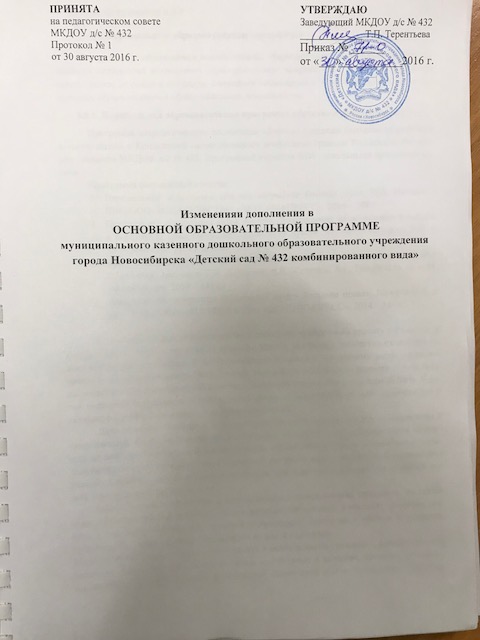 Внести изменения п.3.9.«3.9. Парциальные образовательные программыПарциальные образовательныепрограммы, формируемые участниками образовательных отношений учитывают образовательные потребности, интересы и мотивы детей, членов их семей и педагогов, специфику национальных, социокультурных условий в которых осуществляется образовательная деятельность.3.9.1. Парциальная образовательная программа «Детство с родным городом»Программа патриотического воспитания «Детство с родным городом» разработана в соответствии с Концепцией патриотического воспитания граждан Российской Федерации, Уставом МКДОУ д/с № 432, Программой развития ДОУ, локальными правовыми актамиПрограмма составлена на основе:Парциальной программы «Растим патриотов России»: сост. Н.В. Нищева – СПб.:ООО «ИЗДАТЕЛЬСТВО «ДЕТСТВО-ПРЕСС», 2016 – 288 с.;Парциальной программы «Моя страна». Возрождение национальной культуры и воспитание нравственно-патриотических чувств. Авт.-сост. Натарова В.И. и др. – Воронеж: ТЦ «Учитель». 2015 – 205 с.;Парциальной программы «Дети России». Защита прав и достоинства маленького ребенка. Авт.-сост. Т.Н. Доронова, А.Е. Жичкина, Л.Г. Голубева и др. – М. Просвещение. 2014 – 143 с.;Парциальной программы «Маленькие дети – большие права». Мячина Л.К. и др. – СПб.: ООО «ИЗДАТЕЛЬСТВО «ДЕТСТВО-ПРЕСС», 2014 – 144 с.Дети старшего дошкольного возраста обращают внимание на красоту того места, в котором они живут, — это красота природы, зданий, некоторых элементов их декоративного убранства, скульптура. У детей возникают вопросы о том, почему люди украшают место, в котором они живут. Эстетические элементы в оформлении родного города дети способны связать с их функцией (для чего построено здание, что в нем находится?). У детей выражена потребность отразить впечатления от восприятия образов архитектуры и скульптуры в рисунках и играх, в сочинении историй.Дети начинают понимать, что состояние родного города зависит от отношения к нему жителей. Старшие дошкольники становятся способны к проявлению соответствующей их возможностям социальной активности, обращенной к городу и горожанам, — совместному со взрослыми участию в социально значимых делах, акциях (посильная уборка участка детского сада, поздравление ветеранов, приглашение в детский сад пожилых людей, живущих в микрорайоне и пр.).Малая Родина, каждый город хранят память о своих великих гражданах, рассказывают об основном роде деятельности его жителей, напоминают о военных триумфах россиян и гордятся их победами, трудятся и празднуют, имеют свои обычаи и традиции. Приобщение детей старшего дошкольного возраста к родномуМалая родина, каждый город хранят память о своих великих гражданах, рассказывают об основном роде деятельности его жителей, напоминают о военных триумфах россиян и гордятся их победами, трудятся и празднуют, имеют свои обычаи и традиции. Приобщение детей старшего дошкольного возраста к родному краю успешно, если обеспечивается активная познавательная, игровая и художественная деятельность ребенка. Эта деятельность связана с включением детей в расшифровывание знаков и символов, заложенных в архитектуре родного города, стимулированием вопросительной активности ребенка 5—7 лет.Важно использовать формы и методы, вызывающие развитие эмоций и чувств детей по отношению к родному городу, способствующих проявлению активной деятельностной позиции: непосредственное познание достопримечательностей родного города на прогулках и экскурсиях, чтение произведений детской литературы, в которой представлена художественно-эстетическая оценка родного края. Следует организовывать просмотр слайдов и видеофильмов о городе, которые позволяют приблизить достопримечательности к ребенку, рассмотреть их в деталях, пережить чувства удивления, восхищения. Дети старшего дошкольного возраста включаются в празднование событий, связанных с жизнью города, — День рождения города, празднование военных триумфов, памятные даты, связанные с жизнью и творчеством знаменитых горожан. Дети старшего дошкольного возраста с интересом посещают музеи родного города.Воспитание начал патриотизма и гражданственностиОдной из важнейших задач нравственного воспитания является воспитание любви к Родине и толерантного отношения к людям Земли. Чувство любви к Родине сродни чувству любви к родному дому. Чувство патриотизма многогранно по своей структуре и содержанию. В него входят ответственность, желание и умение трудиться на благо Отечества, беречь и умножать богатства Родины, гамма этических чувств. Базовой для формирования любви к Родине является глубокая и основательная работа по нравственному воспитанию дошкольников.1 этап работы – учить детей ответственно относиться к делу, беречь вещи, книги, природу, воспитывать качества личности – бережливость, приобщение к красоте природы, труду на благо своей группы и товарищей.2 этап работы – сообщать ребенку знания о том, к чему он успел привязаться, что успел полюбить: о собственном доме, о дошкольном учреждение об улице, о районе и городе, о стране.3 этап работы – приобщать детей к традициям и обычаям народа, страны, к искусству. Дети должны знать о традициях, принимать их, привыкать к ним.Средствами патриотического воспитания дошкольников является само окружение (природное, социальное) в котором они живут: художественная литература, музыка, изобразительное искусство, игра, труд и праздники.В результате педагогической работы сотрудников ДОУ ребенок располагает знаниями о названии страны, ее географии, природе, символе, ему известны имена героев России, он читает стихи, поет песни, значит задача выполнена в пределах возраста. Появившиеся в педагогике и психологии термины «планетарное мышление» и «толерантное отношение к людям Земли» говорит о том, что с малых лет нужно закреплять в детях представление о равенстве всех народов живущих на Земле.Это приобщает ребенка к своей национальной культуре, формирует уважение ко всем народам. В этом сущность гражданского воспитания. Правовое воспитаниеВ дошкольном учреждении продолжается работа по ознакомлению детей с Конвенцией о правах ребенка (в русле методики ознакомления с социальным миром). Дети могут и должны учиться соблюдать права друг друга, жить в группе по своим справедливым «законам», которые «установят» сами. Воспитатель проводит для этого серию бесед, в процессе которых обсуждаются правила поведения и взаимоотношений. Подчеркивается гуманность устанавливаемых детьми правил (не обижать слабых, помогать друг другу, не жадничать, всегда говорить правду друг другу и др.) Для закрепления у дошкольников знаний об их правах и обязанностях, используются театрализованные игры, разыгрываются проблемные ситуации. Важно, чтобы дети осознали знание права и следовали этому. Дети учатся делать обобщения, разрешать противоречия. Формирование основ правового сознания дошкольников нельзя сводить к простому заучиванию статей документов и отдельных прав и свобод.Главная цель – дать детям дошкольного возраста элементарные знания и представления о Международных документах по защите прав ребенка:формировать у ребенка положительного самоощущения;развитие у детей положительного отношения к окружающим людям;развитие коммуникативной компетентности ребенка и формирование у него социальных навыков;формирование правового сознания у детей через ознакомление их с ближайшим окружением.Нравственно-этическое воспитаниеМеняются времена, эпохи, люди. Но вечным остается стремление человека к добру, любви, красоте, истине.Дошкольный возраст- фундамент общего развития ребенка, стартовый период всех высоких человеческих начал. Самое большое счастье для родителей- вырастить здоровых и высоконравственных детей. Поэтому, главной целью по данном направлению является:сохранение человеческого в детях; развивать нравственные основы, которые сделают дошкольников более устойчивыми к нежелательным влияниям, обучение детей их правилам общения и умению жить среди людейВторая младшая группаЗадачи образовательной деятельностиВовлечение детей в разные виды деятельности, способствующие: воспитанию у дошкольников чувства любви и уважения к родному городу, гордости за него; развитию познавательных интересов и исследовательской деятельности; формированию норм социального поведения; развитию творчества и продуктивных видов деятельности.Работа по ознакомлению дошкольников с историей родного края, которая проводится в определенной последовательности:«Моя семья – мое богатство»;«Мой район»;«Чудесный город детства моего»;«Дом, в котором я живу».ПЕРСПЕКТИВНОЕ ПЛАНИРОВАНИЕ РАБОТЫ Цель: воспитание интереса и любви к городу, в котором мы живем.Задачи:формировать способность к самопознанию себя как члена семьи, члена коллектива;формировать взаимоотношения между детьми на основе взаимной симпатии, привязанности к детскому саду;формировать умение сопереживать другому человеку, понимать его.Средняя группаЗадачи образовательной деятельностиСоздать условий для возбуждения познавательного интереса к городу, восхищение им.Систематизировать представления детей о своей семье, своем доме;Расширять представления детей о районе, в котором они живут, его истории (познакомить с названиями ближайших к детскому саду улиц и их историей);Развивать у детей навыки свободного общения со сверстниками;Развивать познавательно-исследовательскую деятельность детей, способность ориентироваться по плану.ПЕРСПЕКТИВНОЕ ПЛАНИРОВАНИЕ РАБОТЫСТАРШИЙ ВОЗРАСТАктивная позиция старших дошкольников обеспечивается созданием в группах уголка краеведения, в котором ребенку предоставляется возможность действовать с картой города, рисовать, рассматривать книги и иллюстрации, создавать коллажи и макеты, играть с использованием макетов.Представление о малой родине является содержательной основой для осуществления разнообразной детской деятельности.Интеграция краеведческого содержания с разными видами деятельности детей состоит в следующем.1. Участие детей в целевых прогулках, экскурсиях по городу обеспечивает необходимую двигательную активность и способствует сохранению и укреплению здоровья дошкольников.2. Обсуждение с детьми правил безопасного поведения в городе («Как правильно переходить дорогу», «Что можно, чего нельзя делать на улице города» и др.).3. Участие в совместном с воспитателем труде на участке детского сада (посильная уборка участка после листопада, подкормка птиц, живущих в городе).4. Развитие эстетического восприятия и суждений в процессе чтения произведений художественной литературы о малой родине, накопление опыта участия в разговорах, беседах о событиях, происходящих в родном городе, о достопримечательностях родного города, участие в придумывании сказок и историй о достопримечательностях малой родины.5. Рассматривание дидактических картинок, иллюстраций, отражающих отношение людей к малой родине (высаживание деревьев и цветов в городе, возложение цветов к мемориалам воинов, украшение города к праздникам и пр.).6. Участие в проектной деятельности, продуктом которой являются журналы или газеты о малой родине, создание карт города, составление маршрутов экскурсий и прогулок по городу, коллекционирование картинок, открыток, символов, значков.7. Обсуждение профессий родителей-горожан и составление рассказов о них.8. Участие с родителями и воспитателями в социально значимых событиях, происходящих в городе (чествование ветеранов, социальные акции и пр.).Тематический план работыпо нравственно-патриотическому воспитанию Дополнительные темыСтаршая группаЗадачи образовательной деятельности1. Развивать у старших дошкольников интерес к родному городу, его достопримечательностям, событиям прошлого и настоящего.2. Развивать способность чувствовать красоту природы, архитектуры своей малой родины и эмоционально откликаться на нее.3. Содействовать становлению желания принимать участие в традициях города и горожан, социальных акциях.4. Развивать чувство гордости, бережное отношение к родному городу.5. Познакомить детей с жизнью и творчеством некоторых знаменитых горожан.Содержание краеведения в старшей группе может быть представлено в виде нескольких тем проектной деятельности старших дошкольников: «Самая красивая улица» (коллаж), «Окаменевшие растения в городе» (листья лавра, дуба, аканта — как память о победах), «О чем рассказывают скульптуры», «День Победы в нашем городе»,«Профессии наших родителей» и других.Содержание образовательной деятельностиУ родного города (села) есть свое название (имя), которое рассказывает о важном для людей событии, которое произошло в прошлом, или о знаменитом человеке. Название может напоминать о природе того места, где построен город (село).Город выполнял раньше и выполняет в настоящем разные функции, у каждого города есть свои главные функции. О функциях города рассказывают архитектурные сооружения, названия улиц и площадей. Об истории родного города и жизни горожан рассказывают дома, их облик, декоративное убранство, городская скульптура. Малая родина хранит память о знаменитых россиянах — защитниках Отечества, писателях, художниках.В городе (селе) трудятся родители. Люди берегут свою малую родину, создают и поддерживают традиции.Организация опыта освоения программыПоддерживать проявления интереса детей к малой родине в вопросах, играх, рассматривании книг, слушании историй, рисовании и конструировании. Рассказывать  детям сюжетные истории о жизни города, об архитектурных сооружениях и событиях, связанных с осуществлением функций этих сооружений.Использовать плоскостное моделирование архитектурных сооружений (например, , площади, скверы), прорисовывать и размещать архитектурные макеты на детализированной карте города, принимать участие в играх в «город-мечту».Вовлекать детей в игры-путешествия по родному городу (селу), проведение воображаемых экскурсий, побуждать задавать вопросы о городе, использовать имеющуюся информацию.Включать детей в игры-экспериментирования и исследовательскую деятельность, позволяющую установить связи между созданием и использованием предмета для детской деятельности и его использованием в городской среде (игры с флюгером, создание венков, исследование листьев лавра и др.). Подводить к пониманию значения в городской среде разнообразных элементов: венков славы, изображений ветвей деревьев, флюгеров.Способствовать развитию творческого воображения детей на содержании освоенного краеведческого материала в ходе участия в играх-фантазиях, сочинения загадок, изобразительной деятельности.Организовывать участие детей в жизни родного города (традициях, праздниках), содействовать эмоциональной и практической вовлеченности детей в события городской жизни (сделать открытки для ветеранов, принять участие в городской акции «Свеча памяти» и пр.).Итоги освоения содержания программыДостижения ребенка (Что нас радует)У ребенка преобладает эмоционально-положительное отношение к малой Родине.Он хорошо ориентируется в ближайшем к детскому саду и дому окружении, правилах поведения в городе.Проявляет любознательность по отношению к родному городу, его интересует, почему город устроен именно так, обращает внимание на эстетическую среду города.Ребенок с удовольствием включается в проектную деятельность, связанную с познанием малой родины, в детское коллекционирование.Проявляет начала социальной активности: участвует в социально значимых событиях, переживает эмоции, связанные с событиями военных лет и подвигам горожан, стремится выразить позитивное отношение к пожилым жителям города.Отражает свои впечатления о малой Родине в предпочитаемой деятельности(рассказывает, изображает, воплощает образы в играх, разворачивает сюжет и т. д.).Вызывает озабоченность и требует дополнительных совместных усилий педагогов и родителейДля ребенка характерно незначительное проявление интереса и выраженного положительного эмоционального отношения к малой Родине.Ребенок без удовольствия отражает впечатления о городе в деятельности, не выделяет какую-либо деятельность как предпочитаемую.Представления о малой Родине поверхностны, часто искажены.Подготовительная группаЗадачи образовательной деятельности1. Продолжать развивать у старших дошкольников интерес к родному городу, его достопримечательностям, событиям прошлого и настоящего.2. Расширять представления детей о том, что делает малую родину, родной город красивыми, развивать эмоциональную отзывчивость на красоту родного края.3. Содействовать проявлению инициативности и желанию принимать участие в традициях малой родины, культурных мероприятиях и социальных акциях.4. Формировать у детей представления о символике родного города (герб, флаг, гимн).5. Развивать чувство гордости за свою малую родину, ее достижения и культуру, воспитывать бережное отношение к родному городу (селу).6. Продолжать знакомить детей с жизнью и творчеством некоторых знаменитых горожан.Содержание краеведения в подготовительной группе может быть представлено в виде нескольких тем проектной деятельности старших дошкольников: «Самое интересное событие жизни города», «Необычные украшения улиц города», «О каких событиях помнят горожане», «Добрые дела для ветеранов» и других.Содержание образовательной деятельностиУ родного города есть свое название, которое рассказывает о важном для людей событии, которое произошло в прошлом, или о знаменитом человеке. Названия улиц могут рассказывать о людях, событиях, хранить память о чем-либо. В городе есть памятники — они напоминают о людях, которые жили раньше, их делах. Малая Родина гордится своими известными защитниками отечества, писателями, художниками.В городе происходили раньше и происходят сейчас разные события, которые связаны с функциями города (выпускают самолеты, проводят выставки и концерты). В городе трудятся родители.Об истории родного города и жизни горожан рассказывают дома, их облик, декоративное убранство, городская скульптура. В городе строят новые и красивые дома, районы. Люди берегут свою малую родину, создают и поддерживают традиции.Организация опыта освоения программыСоздавать условия для рассматривания иллюстративного материала, слайдов, отображающих основные функции родного города, сооружения архитектуры и скульптуры (защитно-оборонительная, торговая, промышленная функции, функция отдыха и развлечений), исторические и современные здания города, культурные сооружения.Рассказывать детям о событиях, повествующих о жизни города, его истории и современной жизни, архитектурных сооружениях и событиях, связанных с осуществлением функций этих сооружений.Использовать плоскостное моделирование архитектурных сооружений, прорисовывать и размещать макеты архитектурных сооружений на детализированной карте города, принимать участие в играх в «город-мечту» (что могло бы здесь находиться и происходить).Используя проектную деятельность, проблемные ситуации и поисковые вопросы, стимулировать проявления любознательности детей, самостоятельный поиск информации (найти интересный факт, новую иллюстрацию). Стимулировать выдвижение детьми гипотез и предположений, связанных с функцией элементов архитектурного убранства города, значения символов в городской среде.Развивать проявления инициативы детей в играх-путешествиях по родному городу, проведение воображаемых экскурсий, побуждать задавать вопросы о городе, использовать имеющуюся информацию.Создавать условия для участия детей в играх-экспериментированиях и исследовательской деятельности, позволяющей детям установить связи между  созданием и использованием предмета для детской деятельности и его использованием в городской среде. Подводить к пониманию значения в городской среде разнообразных элементов: венков славы, изображений ветвей деревьев.Рассказывать детям истории, легенды, мифы, связанные с прошлым родного города, названиями улиц, площадей. Способствовать развитию творческого воображения детей на содержании освоенного краеведческого материала в ходе участия в играх-фантазиях, сочинениях загадок, изобразительной деятельности.Стимулировать детей к собиранию коллекций и созданию мини-музеев, связанных с образами родного города (фотографии, символы, изображения знаменитых людей).Организовывать участие детей в жизни родного города (традициях, праздниках), содействовать эмоциональной и практической вовлеченности детей в события городской жизни (сделать открытки для ветеранов, принять участие в городских акциях «Свеча памяти», «Бессмертный полк» и пр.).Итоги освоения содержания программыДостижения ребенка (Что нас радует)Ребенок проявляет интерес к малой родине, использует местоимение «мой» по отношению к городу.Хорошо ориентируется не только в ближайшем к детскому саду и дому окружении, но и на центральных улицах родного города.Знает и стремится выполнять правила поведения в городе.Проявляет любознательность по отношению к родному городу, его истории, необычным памятникам, зданиям.С удовольствием включается в проектную деятельность, детское коллекционирование, создание мини-музеев, связанных с познанием малой родины, в детское коллекционирование.Проявляет инициативу в социально значимых делах: участвует в социально значимых событиях, переживает эмоции, связанные с событиями военных лет и подвигами горожан, стремится выразить позитивное отношение к пожилым жителям города.Отражает свои впечатления о малой Родине в предпочитаемой деятельности (рассказывает, изображает, воплощает образы в играх, разворачивает сюжет и т. п.).Вызывает озабоченность и требует дополнительных совместных усилий педагогов и родителейДля ребенка характерно незначительное проявление интереса и выраженного положительного эмоционального отношения к малой Родине.Ребенок без удовольствия отражает впечатления о городе в деятельности.Не стремится к проявлению инициативы в социально значимых делах, связанных с жизнью родного города.Представления о малой Родине поверхностны, часто искажены.
Результаты будут способствовать формированию следующих личностных качества воспитанников  (согласно целевых ориентиров ФГОС ДО): способный овладевать основными культурными способами деятельности, проявлять инициативу и самостоятельность в разных видах деятельности - игре, общении, познавательно-исследовательской деятельности, конструировании и др.; способный выбирать себе род занятий, участников по совместной деятельности;обладающий установкой положительного отношения к миру, к разным видам труда, другим людям и самому себе, обладающий чувством собственного достоинства; активно взаимодействующий со сверстниками и взрослыми, участвующий в совместных играх. Способный договариваться, учитывать интересы и чувства других, сопереживать неудачам и радоваться успехам других, адекватно проявлять свои чувства, в том числе чувство веры в себя;достаточно хорошо владеющий устной речью, способный  выражать свои мысли и желания, который может использовать речь для выражения своих мыслей, чувств и желаний, построения речевого высказывания в ситуации общения, может выделять звуки в словах, у ребенка складываются предпосылки грамотности;способный к волевым усилиям, может следовать социальным нормам поведения и правилам в разных видах деятельности, во взаимоотношениях со взрослыми и сверстниками;проявляющий  любознательность, задает вопросы взрослым и сверстникам, интересуется причинно-следственными связями, пытается самостоятельно придумывать объяснения явлениям природы и поступкам людей; склонен наблюдать, экспериментировать. Обладает начальными знаниями о себе, о социальном мире, в котором он живет; обладает элементарными представлениями из области истории.План экскурсий в мини-музеи детского садаПарциальная образовательная программа «Юный эколог»Программа экологического воспитания «Юный эколог» составлена на основепарциальной программы С.Н. Николаевой «Юный эколог», которая предполагает формирование у детей осознанно-правильного отношения к природным явлениям и объектам, которые окружают их, и с которыми знакомятся в дошкольном детстве. Программа предназначена для детей 3-7 лет, срок реализации программы – 4 года.Программа построена с учетом результатов исследований ученых в области детской психологии и педагогики (А.В. Запорожца, Л.А.Венгера, В.С. Мухиной, Н.Н. Подъякова, П.Г. Саморуковой и др.)Пояснительная запискаВажнейшей экологической проблемой остается задача улучшения качества воздуха. Одновременно это приведет к улучшению качества состояния почвы, животного мира, растительного мира и воды и значит всей природной окружающей среды. В современном мире проблемы экологии и охраны окружающей среды особенно актуально. Одним из аспектов решения экологического вопроса является система непрерывного экологического образования. Первым звеном в системе экологического воспитания является дошкольное детство. Его эмоциональность, особая восприимчивость и огромный интерес к миру природы являются особо полагающими факторами для успешного экологического воспитания в ДОУ. Вторая сторона проблемы – это повышение уровня экологических знаний и культуры взрослых, воспитывающих детей. Экологическое образование дошкольников предполагает создание системы работы в ДОУ, которая стала бы интересным увлекательным процессом, как для детей, так и для взрослых. При построении системы работы по экологическому образованию дошкольников очень важно учитывать сочетаемость задач реализуемой основной образовательной программой ДОУ и парциальной программой экологической направленности.Цель программы: формирование основ экологической грамотности детей, показать взаимосвязь живых организмов и неживой природы, влияние человека на окружающий мир. Задачи программы:Обучающие: формирование у детей элементарных и вполне научных представлений о существующих в природе взаимосвязях, получении первоначальных сведений о природе; обогащение словарного запаса, расширение и уточнение знаний ребёнка об окружающем мире, обучение повествовательной речи (пересказ, составление диалога). Развивающие: развитие личности ребенка в целом: умения сравнивать и обобщать собственные наблюдения, видеть и понимать красоту окружающего мира; совершенствование речи дошкольников, их мышления, творческих способностей, культуры чувств. Воспитательные: воспитание у ребёнка эмоций, развитие умений сочувствовать, удивляться, переживать и заботиться о живых организмах, воспринимать их как собратьев по природе, уметь видеть красоту окружающего мира и бережно относиться к ней.     Ожидаемые результаты:К концу первого года обучения дети могут:- называть некоторые растения, животных и их детенышей;-выделять наиболее характерные сезонные изменения в природе;-проявлять бережное отношение к природе.К концу второго года обучения дети могут:- называть домашних животных и знать, какую пользу они приносят человеку;- различать и называть некоторые растения ближайшего окружения;- называть времена года;- знать и соблюдать элементарные плавила поведения в природе.К концу третьего года обучения дети могут:- называть времена года, отмечать их особенности;-знать о взаимодействии человека с природой в разное время года;-знать о значении солнца, воздуха и воды для человека, животных и растений;- бережно относиться к природе.К концу четвертого года обучения дети могут:- знать некоторых представителей животного мира: звери, птицы, пресмыкающиеся, земноводные, насекомые;- знать характерные признаки времен года и соотносить с каждым сезоном особенности жизни людей, животных, растений;- знать правила поведения в природе и соблюдать их;- устанавливать элементарные причинно-следственные связи между природными явлениями.Результаты освоения программы:Количественный анализ:посещаемость; статические данные; фиксация занятий в рабочем журнале; проведения мониторинга два раза в течение учебного года, основанного на наблюдениях за детьми, заполнив следующую диагностическую карту  практические материалы.Качественный анализ:формирование новых навыков и умений; анализ успешности деятельности в достижении целей; анализ диагностического материала; сравнительный анализ исходного и актуального сДанная программа рассчитана на четыре года обучения.Методика работы  предполагает интегрированный подход в обучении.  Это организация разнообразных игр, наблюдений (в помещении, на прогулке, в домашних условиях) при использовании музыки, изобразительной деятельности, художественной литературы, спортивно-экологических праздников, инсценировок, экскурсий, исследовательской и трудовой деятельности.Реализация программыПервый год обучения (Младшая группа)Вводное занятие. Знакомство с детьми.Осень в природе. Знакомство с участком д/сада и его обитателями, осенние изменения в жизни растений и животных, подготовка растений участка и животных к зиме, знакомство и работа с календарем наблюдений (настенное панно с изображение девочки и мальчика и комплект одежды по всем сезонам; виды осадков: капли, снежинки, град и т.д.).Комнатные растения. Общее знакомство с комнатными растениями (растение – живой организм). Знакомство с бальзамином (строение растения). Знакомство с приемами ухода за растениями. Выполнение отдельных поручений по уходу за растениями, совместно с педагогом.Зима в природе. Зимние изменения в жизни растений и животных участка. Знакомство с зимующей птицей – Снегирь. Вывешивание кормушки, подкормка птиц. Наблюдение за снегом во время снегопада и в солнечный день. Работа с календарем наблюдений.Весна в природе. Весенние изменения в жизни растений участка и группы, животных. Цикл наблюдений за ростом лука. Охрана растений и животных. Знакомство ребят младшей группы с основными способами ухода за растениями и животными уголка природы проходит через проведение совместных занятий детей младшей и подготовительной групп.Итоговое занятие. Уточнение и обобщение знаний детей. Проведение мониторинга.Второй год обучения (средняя группа)Вводное занятие. Выявление накопленных знаний о природе.Осень в природе и практическая деятельность на участке д/сада. Осенние явления в природе. Знакомство с усложненным календарем наблюдений. Работа с календарем наблюдений. Знакомство с новым деревом и кустарником, подготовка к зиме. Осенняя окраска листьев и сбор листьев для поделок из природного материала. Подготовка к зиме животных. Сбор корма для обитателей живого уголка совместно с педагогом.Практическая деятельность в уголке природы. Знакомство с 2-мя комнатными растениями. Уточнение строения растений. Значение органов растения для их развития, растение – живой организм. Выделение признаков живых организмов.Зима в природе. Сезонные явления в зимнее время. Работа с календарем наблюдений. Знакомство с новыми дикими животными – лось, зимующей птицей – поползень. Трудности в жизни диких животных в зимнее время года. Совместное изготовление кормушки и подкормка птиц, прилетающих на участок. Рассматривание снежинок.Весна в природе. Признаки наступления весны, наблюдение за появлением первой травы, набухание почек, появление первых листочков. Весеннее изменения в жизни животных, появление потомства. Ознакомление с основными правилами поведения на природе. Самостоятельное выращивание лука, наблюдение за птицей – Трясогузка.Экскурсии в природу в осеннее, зимнее и весеннее время года. Во время проведения теоретических и практических занятий проводятся физкультминутки и подвижные игры в соответствии с темой занятия, а также релаксационные упражнения совместно с психологом детского сада.Итоговое занятие. Уточнение и обобщение знаний детей. Проведение мониторинга.Третий год обучения (старшая группа)Вводное занятие. Воспоминание о лете.Осень в природе. Практические работы на участке д/с. Осенние явления в природе. Знакомство с новым календарем наблюдений. Работа с ним. Знакомство с распространенными растениями нашего города. Разнообразие однолетних цветочно-декоративных растений на участке д/сада (ноготки, бархатцы, душистый горошек). Наблюдение за продолжительностью их цветения, созреванием семян. Сбор семян 2-3 культурных растений. Засушивание листьев и отдельных цветков растений для составления композиций, панно. Овощные культуры, их значение в жизни человека. Подготовка животных к зиме. Осмотр деревьев, выявление поломанных, больных. Опыты с песком.Деятельность в уголке природы. Знакомство с растениями, имеющими видоизмененные стебли, листья. Истории их происхождений. Посадка однолетних цветущих растений для наблюдений в группе. Особенности комнатных растений, содержание их осенью и уход за ними.Экскурсии. Экскурсии на овощеводческий участок, в парк в период золотой осени, на водоем.Зима в природе. Зимние явления в жизни растений, животных. Значение снегового покрова для растений и диких животных. Условия обитания домашних животных в зимнее время. Разнообразия домашних животных, их связь с человеком. Охрана природы зимой. Наблюдение и знакомство с новой зимующей птицей – Свиристель. Изготовление (самостоятельное) простейших кормушек, подкормка зимующих птиц; определение толщины снегового покрова на открытых пространствах и в местах защищенности деревьями и кустарниками. Опыты со снегом и льдом.Деятельность в уголке природы в зимнее время. Особенности содержания комнатных растений в связи с недостатком тепла и света (дополнительное освещение). Уход за обитателями уголка природы.  Выращивание выгоночных культур – лука и постановка опыта над ним (нехватка тепла). Выращивание злаковых культур.Лес – многоэтажный дом. Роль уральского леса в природе и жизни человека. Кто охраняет лес (+) и (-) влияние деятельности человека на лес.Весна в природе. Весенние явления в жизни растений и животных. Изменение внешнего вида растений, поведение животных, прилет птиц, появление насекомых. Знакомство с 2-мя перелетными птицами: грач, кукушка. Наблюдение за прилетом и поведением перелетных птиц. Ведение сезонного дневника фенологических наблюдений за тополем. Наблюдение за появлением всходов декоративных растений на клумбах детского сада. Уход за всходами. Опыты с воздухом.Итоговое занятие. Уточнение и обобщение знаний детей. Проведение мониторинга.Большинство теоретических занятий проводятся в форме дидактических игр с использованием игровых обучающих ситуаций. Начиная со старшей группы, проводятся элементарные опыты с объектами неживой природы.Проводятся совместно с психологом детского сада релаксационные упражнения. Идет прослушивание музыки. Наблюдения, итоги бесед с детьми оформляются совместно с педагогом по изобразительной деятельности.Четвертый год обучения (подготовительная к школе группа)Вводное занятие. Определение уровня экологической воспитанности детей. Опрос. Диагностическое исследование.2. Осень в природе. Практическая деятельность на участке детского сада: сбор семян, высаживание деревьев и т.п.Знакомство с усложненным календарем наблюдений. Самостоятельная работа с календарем природе. Связь сезонных изменений в природе с изменением высоты солнца. Значение листопада. Наиболее распространенные животные лесов, лугов, водоемов. Подготовка животных к зиме. Подготовка к зиме многолетних травянистых растений. Злаковые культуры, их значение для жизни человека. Охрана природы осенью. Сбор семян 4-5 культурных растений. Сбор семян для зимней подкормки птиц. Заготовка кормов для обитателей живого уголка. Сбор растений для гербария. Оказание помощи больным и поврежденным деревьям. Опыты с песком и глиной.Зима в природе. Связь зимних явлений в природе с изменением высоты солнца. Жизнь наземных животных, птиц и обитателей водоемов в зимнее время. Знакомство с новым диким животным – бобр, куница; птицей – клест. Условия обитания диких животных в зимнее время. Следы на снегу. Организация зимней подкормки птиц и развешивание кормушек вне территории детского сада. Работа по снегозадержанию. Определение загрязненности снега в различных участках города (дорога, парк, детского сад). Опыты с водой.Лес – многоэтажный дом. Знакомство с лесом – как сообществом растений и животных. Ярусность леса. Влияние человека на жизнь леса. Знакомство с простейшими цепями питания в лесу.  (+) и (-) влияние человека на лесное сообщество.Весна в природе. Связь весенних явлений в природе с изменением высоты солнца. Целевые прогулки и экскурсии. Природоохранная деятельность с наступлением весны. Раннецветущие травянистые растения, цветение деревьев и кустарников. Связь сроков появления перелетных птиц с изменениями температуры воздуха, появлением насекомых и другими сезонными явлениями природы. Своевременная обработка почвы, высадка рассады и наблюдение за появлением всходов и ростом растений. Вывешивание скворечников и наблюдение за гнездовьями птиц. Посадка саженцев на участке детского сада. Опыты по определению загрязненности воздуха.Красная книга. Знакомство с некоторыми охраняемыми растениями и животными.Деятельность в уголке природы. Практическая деятельность в уголке. Практические работы в уголке проводятся в зависимости от времен года. Осень: классификация комнатных растений в зависимости от потребностей света и влаги. Особенности их внешнего вида в связи с условиями природных мест обитания. Подготовка почвы для дальнейшего использования в уголке природы. Выращивание выгоночных культур и постановка опытов над ними (нехватка света, тепла, воды). Выращивание зимних культур и опыты над ними. Ведение дневника за ростом зимних культур. Подготовка комнатных растений. Весна: Знакомство с разными способами размножения комнатных растений, их болезни и особенности ухода. Уход за растениями ведутся посезонно.Экскурсии. Осень – экскурсия на поле, наблюдение за сбором злаковых культур. Экскурсия на водоем. Краеведческий музей. Зима – экскурсия в природу. Распознавание зимующих птиц по внешнему виду. Весна – экскурсия в природу с целью выявления ярусов леса на практике.Итоговое занятие. Уточнение и обобщение знаний детей. Проведение мониторинга.Области реализации программы.1. Познавательное развитие2 .Речевое развитие3. Социально-коммуникативное развитиеКакие образовательные технологии используются по данной парциальной программе Технология проектной деятельности:а) моно проекты;б) меж предметные или интегрированные проекты.По характеру доминирующей детской деятельности используются проекты. Творческо-игровые Исследовательски-творческие Информационно-практические Творческие продуктивные Технология исследовательской деятельности.Формы проведения:- игра – путешествие;- занятия в игровой форме;-экскурсии в природу;- досуги;- экспериментальная деятельность;-рассматривание картин;-демонстрация фильмов;-труд в природе;-коллективный труд;-индивидуальные поручения.Методы проведения:-наглядные-практические-словесныеРабота с родителями: Анкетирование, проведение опросов с целью выявления их экологической компетентности.Беседы за круглым столом, родительские собрания в нетрадиционной форме (ток-шоу, деловые игры, бюро педагогических услуг, прямой телефон), консультации и сообщения экологической направленности для родительского уголка.Календарь интересных дат – совместные досуги, праздники, КВНы, викторины и т.д.Домашнее задание - участие в выставках, смотрах-конкурсах, и т.д.Привлечение родителей к совместной с детьми трудовой деятельности на участке и в уголке природы.Использование научно-популярной методической литературы по проблемам экологического воспитания.Выпуск газет, фотогазет, экологических альбомов, плакатов, папок- передвижек.Озеленение территории ДОУ:Все мероприятия по озеленению проводятся в соответствии с санитарными нормами (с учетом освещенности, противопожарной и общей техники безопасности). Озеленение территории производится из расчета 15-17 кв. м на одного ребенка. В площадь озеленения включаются древесные насаждения, газоны, цветники, огороды-ягодники и травяное покрытие групповых и физкультурных площадок. ХАРАКТЕРИСТИКА СИСТЕМЫ ОЗЕЛЕНЕНИЯДЕТСКОГО САДАЭлементы системы озеленения территории ДОУ: защитные изолирующие посадки по периметру участка (1 ряд деревьев соответствующей конфигурации); живые изгороди и кустарники по периметру групповых площадок; одиночные деревья для затенения групповых площадок от перегрева; плодовые деревья и кустарники; участок овощных культур (сад-огород); цветочное оформление – у входов в здание и возле групповых площадок (цветники, композиции из растений и природного камня и др.); газонное покрытие из трав на участке ясельной группыТипы насаждений, применяемые на территории ДОУ. В озеленении территории ДОУ используют следующие типы насаждений: солитер (отдельно стоящее дерево),  ряд (рядовая осадка деревьев или кустарников, живые изгороди и стены), группа (сочетание древесных растений одного или нескольких видов, размещенных изолированно в пространстве объекта) Цветочное оформление. Цветочное оформление в ДОУ односезонное, сменное или постоянное, многосезонное, стационарное. В цветочном оформлении используются многолетние, зимующие и не зимующие в грунте; однолетние, почвопокровные и оранжерейные культуры. Растения высажены непосредственно в грунт на фоне газона, а также в различные емкости – вазоны. Ассортимент растений для цветников включает многолетние декоративные и дикорастущие растения, неприхотливые и не требующие значительного ухода. (Приложение 1, табл. 3 - 5).РАСТЕНИЯ, ВАРАЩЕМЫЕ ДЛЯ ОЗЕЛЕНЕНИЯ ПОМЕЩЕНИЙИ ТЕРРИТОРИИ ДЕТСКОГО САДАФитоцидные растения          Для оздоровления воздушной среды внутри помещений ДОУ используют растения с выраженным фитоцидным и газоглотительным действием. В таблице 3, 4 Приложения 2 приводятся данные о площади листовой поверхности рекомендуемых видов. Выделение комнатными растениями летучих веществ (фитоцидов), обладающих выраженной антимикробной активностью, зависит от многих факторов: вида растения, возраста, физиологического состояния, эколого-биологических особенностей, условий выращивания. В табл. 2 Приложение 1 перечислены растения, обладающие универсальной фитоцидной активностью в отношении грамположительных, грамотрицательных бактерий и дрожжеподобных грибов. Эти виды растений широко применяются в интерьерах детского сада, учитывая их неприхотливость и эффективность. Расширенный список растений, обладающих высокой фитоцидной активностью, приводятся в таблице 3-5 Приложения 2 с учетом условий освещенности помещений. В этих таблицах даны соответствующие расчеты для подбора необходимого количества растений на данный объем помещения (исходя из соотношения 1,5-3,0 м2листовой поверхности на 100 м3), чтобы фитоцидное действие было наиболее выраженным. Для этого в таблицах указаны размер и площадь листьев каждого растения.Ассортимент деревьев и кустарников для территории ДОУ подобран с учетом местных природно-климатических условий и назначения используемого типа насаждений. В Приложении 1, таб. 1 предоставлены категории жизненных форм древесных растений – деревьев, кустарников.Растения в помещениях ДОУ различного профиляВ помещения с большим количеством детей (игровых комнатах), как правило, высокая микробная обсемененность споровыми культурами, стафилококками и стрептококками. В спальнях, расположенных отдельно от игровых комнат, наблюдается повышенное содержание в воздухе энтеробактерий, попадающих туда с постельного белья. Для всех этих помещений в ДОУ выращивается специальный ассортимент растений, обладающих высокой бактерицидной активностью в отношении соответствующих микроорганизмов (Приложение 2, табл. 10, 11).Растения, используемые для снижения концентрации вредных химических веществ в воздухеКроме расте6ний, обладающих антимикробным действием, в озеленении ДОУ используются растения, поглощающие вместе с СО2  вредные газообразные химические соединения и снижающие уровень токсичных веществ в воздухе, в том числе и за счет активной транспирации (испарения воды листьями растений). Использование этих растений позволяет достичь устойчивого снижения концентрации самого распространенного в помещениях и опасного из карбонильных соединений – формальдегида – в среднем на 20-30% при постоянном его поступлении. Перечень этих растений, имеющихся в ДОУ, содержится в табл. 6 (Приложение 2). В табл. 7 (Приложение 2) ассортимент озеленения помещения ДОУ объемом 100 куб.м.Ассортимент растений на участках целенаправленного фитотерапевтического действияНа территории ДОУ создан участок целенаправленного фитотерапевтического действия с использованием фитоцидных растений, а также растений, аккумулирующих токсиканты, тяжелые металлы, газы, пыль.ТЕХНИКА БЕЗОПАСНОСТИ ПРИ ОЗЕЛЕНЕНИИ ДОУЗа выполнением техники безопасности при проведении работ по озеленению, размещению растений, уходу за насаждениями, обработке растений от вредителей, при использовании садового инвентаря и садовой техники отвечают заведующая и дворник. Основной метод борьбы с вредителями растений в ДОУ (наиболее безопасный) – это использование препаратов из растительного сырья или биопрепаратов. Препараты находятся в сухом темном месте в герметичной таре, на которой наклеены этикетки с названием препарата. Категорически запрещено хранить препараты вместе с продуктами и в местах, доступных детям!В процессе озеленения территории соблюдается последовательность проведения работ, правила посадки деревьев и кустарников вблизи коммуникаций, зданий и сооружений, тщательно выполняются все агротехнические требования.Санитарная обрезка деревьев и кустарников проводится по мере необходимости (убираются засохшие, обломанные и поврежденные ветви и порослевые побеги); формировочная обрезка проводится 1-2 раза в год.Ассортимент растений для озеленения территорииТаблица 1Ассортимент декоративных древесных растений для озеленения территории ДОУПРИМЕЧАНИЕ: Зимостойкость приведена по данным ЦСБС СО РАН: от 1 балла (растение вполне зимостойко) до 7 (растение полностью вымерзает; газоустойчивость: 5 баллов неустойчивое растение, 4 – относительно устойчивое, 3 –среднеустойчивое, 2 – устойчивое; отношение к свету:Св – светолюбивое, Тв – теневыносливое; отношение к влажности почвы: В – влаголюбивое растение, С – средне требовательное к влажности почвы. В графе «Высота» дана высота растений в возрасте 20-30 лет в условиях Новосибирска (по данным лаборатории дендрологии ЦСБС СО РАН).Таблица 2Функциональное использование древесных растенийТаблица 3Ассортимент травянистых многолетних цветочно-декоративных растенийПРИМЕЧАНИЕ. Отношение растений к влаге: В – влаголюбивое, С – средне требовательное, З – засухоустойчивое. Отношение к свету: Св – светолюбивое, Тв – теневыносливое, Св/Тв – относительно теневыносливое. Отношение к плодородию почвы: Т – требовательное растение, Ст – среднетребовательное, Нт – нетребовательное, К – корневищное, Л – луковичное, Лр – луковичное раноцветущее, Сем - семенана. Таблица 4Ассортимент травянистых однолетних цветочно-декоративных растенийТаблица 5Экологическая приуроченность цветочно-декоративных растенийТаблица 6Ассортимент растений фитотерапевтического действияТаблица 7Расстояние от деревьев и кустарников до зданий и сооруженийРазвивающая предметно-пространственная среда по экологическому воспитанию.Одним из важных условий реализации системы экологического образования в дошкольном учреждении является правильная организация и экологизация развивающей предметной среды.Для всестороннего развития детей в каждой возрастной группе создана развивающая предметно-пространственная средас учётом возрастных и индивидуальных особенностей воспитанников, специфики их образовательных потребностей и интересов.   Предметно-пространственная среда в ДОО отвечает требованиям ФГОС ДО и является: содержательно-насыщенной, развивающей; трансформируемой; полифункциональной; вариативной; доступной; безопасной; здоровьесберегающей; эстетически-привлекательной. Мы, в ДОУ создали своеобразную развивающую предметно-пространственную среду, которая может быть использована в познавательных и оздоровительных целях, для развития у детей навыков труда и общения с природой, для экологического образования дошкольников. Все предметы доступны детям. Оснащение уголков (центров) меняется в соответствии с тематическим планированием образовательного процесса.В каждой возрастной группе ДОУ имеется: «Уголок природы», где дети могут выращивать, ухаживать и длительное время наблюдать за растениями. Минимальный состав уголка природы независимо от возраста детей включает комнатные растения и «Огород на подоконнике». Здесь есть место для труда, календаря наблюдений, для размещения ящиков с посадками. Воспитатель в уголке природы организует три вида деятельности: создание и поддержание необходимых условий для жизни растений, опытно-экспериментальная деятельность и фиксация наблюдений за происходящими изменениями.Мини-лаборатория для опытно-экспериментальной деятельности, в ней много различного материала для исследования.В качестве оборудования для проведения опытов используются бросовые, в частности упаковочные материалы, материалы разного размера и формы. Имеются лупы, пластмассовые прозрачные банки, микроскопы, барометры, термометры, песочные часы, бинокль, комплекты для игр с водой, песок, глина, семена, камни.Библиотека с книгами по экологическому воспитанию.Альбомы, фотография, наглядные материалы по экологическому воспитанию и т.д.Для ознакомления детей с природой во время прогулки широко используется, созданная на территории «Экологическая тропа». Так как, в ДОУ, осуществляется проект «Посади хвойное дерево», поэтому на территории экологической тропы есть «Питомник молодых елей, сосен».Важной частью экологической среды является организация огорода на территории детского сада, где воспитатели совместно с детьми организуют труд по выращиванию овощей.  Территория детского сада хорошо озеленена. По всему периметру забора (внутри и снаружи) растут высокие деревья и кустарники, которые создадут зеленый щит, защищающий внутреннее пространство от пыли, шума, сильного ветра, выхлопных газов автомобилей. Озеленение участков детского сада разнообразное и красивое, что создает благоприятную визуальную среду.  На территории детского сада расположено много цветочных клумб, розарий, альпийская горка.Есть уголок, где расположены фигуры домашних птиц, животных.Технология экологического воспитания детей подготовительной группы построена на использовании книги В. Танасийчука «Экология в картинках».  Работа с детьми старшей группы построена на произведениях В. Бианки, Е.Чарушина – дети средней группы знакомятся не только с его рассказами о животных, но и с иллюстрациями автора В. Бианки и Е. Чарушина.Экологическое воспитание младших дошкольников построено на использовании героев классических русских народных сказок («Репка», «Курочка Ряба», «Колобок» и др.) Теоретический материал:- « Воспитание экологической культуры в дошкольном детстве» С.Н. Николаева;- « Любовь к природе» С.Н. Николаева;- «В союзе с природой» Л.И. Грехова;-«Детям о природе» М.В. Лучичь;-«Что у нас под ногами» Н.Р. Рыжова;-«Почва – живая Земля» Н.Р.Рыжова.- Дольников В.Р. «Вышли все мы из природы»;- «Формирование экологической культуры дошкольников. Планирование конспектов занятий» Л.Г. Кереева;- «Экологическая работа в ДОУ» Чернекова В.Н.;- «Ознакомление с окружающим миром: два веселых гуся»;- «Как дятел весну встречал»;- «Жизнь насекомых» 5-8 лет, Крутов В.А.- «Система экологического воспитания в ДОУ», О.Ф. Горботенко;- «DVD диск «Мир диких животных. Хищники»;- «DVD диск «Мир диких животных. Среда обитания;- «DVD диск «Твои веселые друзья зверята. Львенок Лео»;- «DVD диск «Твои веселые друзья зверята. Слоненок Эбу»;- «DVD диск «Твои веселые друзья зверята. Крокодил Карл»;Экспериментально-исследовательская зона:- лупа (3шт.);- набор овощей пластмассовых (1шт.);- набор грибов пластмассовых (2шт.) ;- коллекция камней (1шт.);- коллекция минералов (1шт);- набор компасов (1шт.);- коллекция круп(1шт.);- коллекция ракушек(1шт);- коллекция шишек (1шт.).Дидактические и настольные игры:-«Ягоды. Детский определитель»;-«Живая и неживая природа»;-«Учись играя. Времена года»;-«Кубики. Животный мир Земли»;-«Съедобные и несъедобные грибы»;-«Путешествие по природным зонам России»;-«Птичий базар»;-«Собери картинки. Насекомые»-«В гостях у лешего»-«Морские тайны»;-«Чей хвост?»;-«Деревья»;-«Птицы русского леса»;-«Найди следы»;-«Жизненный цикл животных». - Детская художественная и познавательная  литература о природе: произведения отечественных классиков: Л.Толстого, С.Аксакова, М.Пришвина, И. Соколова-Микитова, Г. Никольского, Н. Сладкова, К. Паустовского, И.Акимушкина, Г.Снегирева, В.Чаплиной и др., произведения современных писателей – А. Иванова, В. Зотова.Наглядное пособие для педагогов детского садаНаглядные пособия: у старших дошкольников о планете Земля, ее важнейших характеристиках (полюса, океаны и моря, континенты и др.),  о России, ее столице, своем городе, о  морях и реках.  В детском саду есть большой глобус, крупномасштабные карты мира, России (физические и политические), глобус с подсветкой , комплекты таблиц и картин с изображением различных природных зон, времен года, труда человека в природе, диких и домашних животных.  учебно-наглядные пособия «Картины из жизни домашних животных» и «Картины из жизни диких животных» (авторы С. Н. Николаева и Н.Н.Мешкова)  – картины позволяют проследить, как растут детеныши у домашних и диких животных, репродукции отечественной пейзажной классики: «Золотая осень» и «Март» И. И. Левитана, «Золотая осень» И. С. Остроухова, «Первый снег» А. А. Пластова, «Русская зима» и «Конец зимы» К. Ф. Юона, «Грачи прилетели» А. К. Саврасова, «Московский дворик» В.Д.Поленова, «Лесные дали», «Рожь», «Утро в сосновом бору» И. И. Шишкина и др. настольно-печатные, Словесно-дидактические игры. В сборниках А. К. Бондаренко , С.Н. Николаева. Серия «Знакомство с окружающим миром и развитие речи»:«Насекомые в картинках», выпуск №1, №2, №3.,  Москва 2008г., Изд. ООО «ГНОМ».«Обитатели океана в картинках», выпуск №1, №2, №3. , Москва 2008г., Изд. ООО «ГНОМ» « Птицы в картинках», выпуск №1, №2, №3. , Москва 2008г.,Изд. ООО « ГНОМ».«Рыбы в картинках», выпуск №1, №2, №3. , Москва 2008г.,Изд. ООО « ГНОМ».Объем образовательной нагрузкиСроки реализации парциальной  программы – 4 года. Программа рассчитана на детей дошкольного возраста от 3 до 7 лет, в объеме 36 занятий. В год проводится занятия:Вторая младшая группа 1 раз в месяц. 9 – занятий.Средняя группа 1раз в месяц. 9-занятий.Старшая группа 1 раз в месяц. 9- занятий.Подготовительная группа 1 раз в месяц. 9- занятий.Продолжительность каждого занятия составляетво второй младшей группе не более 15 мин.;в средней группе – до 20 мин.;в старшей группе – до 25 мин,в подготовительной к школе группе не более 30 мин. В план занятия включаются физкультминутки. Двигательная активность помогает раскрепостить ребёнка,  повышает работоспособность  (между занятиями перерыв не менее 10 мин.) согласно СанПиН «Санитарно-эпидемиологические требования к устройству, содержанию и организации режима работы дошкольных образовательных организаций».Список литературы:Богданец Т.Г., Смирнова Л.Я. Формирование экологических представлений у шестилетних первоклассников. //Начальная школа.-1989.-№5.- с.30-31Бондаренко Т.М. Экологические занятия с детьми 5-6 лет. Пособие для родителей, воспитателей детских дошкольных учреждений, учителей начальных классов.- М.: Просвещение,1978.-223 с.Виноградова Н.Ф. Рассказы – загадки о природе: книга для детей 5-6 лет.- М.: Вентана – Граф,2007.-144с.Гончарова Е.В. Современные технологии экологического образования периода дошкольного детства.- Ростов – на – Дону: издательство Ростовского государственного педагогического университета, 2001.-288 с.Дошкольная педагогика.- М.: «Академия», 2008.-416 с.Егоренков Л.И. Экологическое воспитание дошкольников и младших школьников. Пособие для родителей, учителей, воспитателей.- М.: АрКТИ,2001.-128 с.Как познакомить дошкольников с природой / Под. Ред. П.Г. Саморуковой.- М.: Просвещение, 1988,- 223 с.Козлова С.А. Дошкольная педагогика.- М.: «Академия», 2008,-416 с.Марковская М.М. Уголок природы в детском саду.- М.:Просвещение, 1984.- 160 с.Методические рекомендации к «программе воспитания и обучения в детском саду»/ Под.ред. РуссковойЛ. В..- М.:Просвещение,1986.-256 с.Миллер Т. Жизнь в окружающей среде: Программа всеобщего экологического образования/ Под.ред. Г.А. Ягодина.- М., 1993.Мир природы и ребенок: методика экологического воспитания дошкольников./ Под.ред. Л.М. Моневцовой, П.Г. Саморуковой.- Спб., 1998.Николаева С.Н.Методика экологического воспитания в детском саду. М.:Просвещение, 2001.-2008Николаева С.Н. Наблюдая – познаем.// Дошкольное воспитание.- 1991.-№ 1, с. 3-5.Николаева Т. Знаем ли мы природу?// Дошкольное воспитание.- 1991, №6.-с. 28-37.Николаева С.Н. Воспитание экологической культуры в дошкольном детстве.- М., 2002.Николаева С.Н. Методическое пособие к программе «Зеленая тропинка».- М., 2001.Николаева С.Н., Комарова И.А. Сюжетные игры в экологическом воспитании дошкольников. Игровые обучающие ситуации с игрушками разного типа, литературными персонажами.- М., 2003.Парциальная образовательная программа «Цветные ладошки»Программа составлена на основе Программы художественного воспитания, обучения и развития детей 2-7 лет «Цветные ладошки» Лыковой И.А. Срок реализации – 5 лет.Пояснительная запискаВ современной эстетико-педагогической литературе сущность художественного воспитания понимается ка формирование эстетического отношения посредством развития умения понимать и создавать художественные образы.Художественный образ лежит в основе передаваемого детям эстетического опыта и является центральным, связующим понятием в системе эстетических знаний. Эстетическое отношение может быть сформировано только в установке на восприятие художественных образов и выразительность явлений.В эстетическом развитии детей центральной является способность к восприятию художественного произведения и самостоятельному созданию выразительного образа, который отличается оригинальностью (субъективной новизной), вариативностью, гибкостью, подвижностью. Эти показатели относятся как к конечному продукту, так и к характеру процесса деятельности, с учетом индивидуальных особенностей и возрастных возможностей детей.Художественная деятельность – специфическая по своему содержанию и формам выражения и направлена на эстетическое освоение мира посредством искусства. Художественная деятельность – ведущий способ эстетического воспитания детей дошкольного возраста, основное средство художественного развития детей с самого раннего возраста. Следовательно, художественная деятельность выступает как содержательное основание эстетического отношения ребенка, представляет собой систему специфических (художественных) действий, направленных на восприятие, познание и создание художественного образа (эстетического объекта) в целях эстетического освоения мира.        Изучение психологического механизма развития способности восприятия художественных образов (Венгер Л.А., Запорожец А.В.) привело к выводу о взаимосвязи видимых свойств образа с имеющимся у ребёнка эстетическим опытом (эстетической апперцепцией). Полнота и точность образов восприятия зависят, в связи с этим, от овладения детьми выразительными средствами и эстетическими эталонами, которые ребёнок присваивает так же, как всю духовную культуру (Выготский Л.С, Мухина B.C.) и от уровня владения операциями по соотнесению их со свойствами художественного объекта.       Дошкольник в своём эстетическом развитии проходит путь от элементарного наглядно-чувственного впечатления до возможности создания оригинального образа адекватными выразительными средствами. Движение от простого образа-представления к эстетическому обобщению, от восприятия цельного образа как единичного к осознанию его внутреннего смысла и пониманию типичного осуществляется под влиянием взрослых, передающих детям основы социальной и духовной культуры.        Современный взгляд на эстетическое воспитание ребенка предполагает единство формирования эстетического отношения к миру и художественного развития средствами разных видов изобразительного и декоративно-прикладного искусства в эстетической деятельности.Цель программы - формирование у детей раннего и дошкольного возраста эстетического отношения и художественно-творческих способностей в изобразительной деятельности.Основные задачи:1. Развитие эстетического восприятия художественных образов (в произведениях искусства) и предметов (явлений) окружающего мира как эстетических объектов.2.Создание условий для свободного экспериментирования с художественными материалами и инструментами.3. Ознакомление с универсальным «языком» искусства - средствами художественно-образной выразительности.4.  Амплификация (обогащение) индивидуального художественно-эстетического опыта (эстетической апперцепции): «осмысленное чтение» - распредмечивание и опредмечивание-художественно-эстетических объектов с помощью воображения и эмпатии (носителем и выразителем эстетического выступает цельный художественный образ как универсальная категория); интерпретация художественного образа и содержания, заключённого в художественную форму.5. Развитие художественно-творческих способностей в продуктивных видах детской деятельности.6. Воспитание художественного вкуса и чувства гармонии.7. Создание условий для многоаспектной и увлекательной активности детей в художественно-эстетическом освоении окружающего мира.8.Формирование эстетической картины мира и основных элементов «Я - концепции-творца».Дидактические принципы построения и реализацииПрограммы «Цветные ладошки»Общепедагогические     принципы,обусловленные единством учебно-воспитательного пространства ГОУ:принцип культуросообразности: построение и/или корректировка универсального эстетического содержанияпрограммы с учётом региональных культурных традиций;принцип сезонности: построение и/или корректировка познавательного содержания программы с учётом природных и климатических особенностей данной местности в данный момент времени;принцип систематичности и последовательности: постановка и/или корректировка задач эстетического воспитания и развития детей в логике «от простого к сложному», «от близкого к далёкому», «от хорошо известного к малоизвестному и незнакомому»;принцип цикличности: построение и/или корректировка содержания программы с постепенным усложнение и расширением от возраста к возрасту;принцип оптимизации и гуманизацииучебно-воспитательного процесса;принцип развивающего характера художественного образования;принцип природосообразности: постановка и/или корректировка задач художественно-творческого развития детей с учётом «природы» детей -возрастных особенностей и индивидуальных способностей;принцип интереса: построение и/или корректировка программы с опорой на интересы отдельных детей и детского сообщества (группы детей) в целом.Специфические принципы, обусловленные особенностями художественно-эстетической деятельности:принцип эстетизациипредметно-развивающей среды и быта в целом;принцип культурного обогащения (амплификации) содержания изобразительной деятельности, в соответствии с особенностями познавательного развития детей разных возрастов;принцип взаимосвязи продуктивной деятельности с другими видами детской активности;принцип интеграции различных видов изобразительного искусства и художественной деятельности;принцип эстетического ориентира на общечеловеческие ценности (воспитание человека думающего, чувствующего, созидающего, рефлектирующего);принцип обогащения сенсорно-чувственного опыта;принцип организации тематического пространства (информационного поля) - основы для развития образных представлений;принцип взаимосвязи обобщённых представлений и обобщённых способов действий, направленных на создание выразительного художественного образа;принцип естественной радости (радости эстетического восприятия, чувствования и деяния, сохранение непосредственности эстетических реакций, эмоциональной открытости).В программе художественного воспитания дошкольников «Цветные ладошки» сформулированы педагогические условия, необходимые для эффективного художественного развития детей дошкольного возраста, а именно:1) формирование эстетического отношения и художественных способностей в активной творческой деятельности детей;2) создание развивающей среды для занятий по рисованию, лепке, аппликации, художественному труду и самостоятельного детского творчества;3) ознакомление детей с основами изобразительного и народного декоративно-прикладного искусства в среде музея и дошкольного образовательного учреждения.Эстетическое отношение ребёнка к окружающему миру являет собой целую систему его индивидуальных, избирательных связей с эстетическими качествами предметов и явлений действительности. В эстетическое отношение ребёнка входит его эмоциональный отклик на прекрасное (красивое, привлекательное), добрые чувства, его творческая деятельность, посильное стремление к преобразованию окружающего по законам красоты, а также к оценке красивых, гармоничных сочетаний красок, звуков, рифм и т.д. Эстетический компонент оказывает существенное влияние на установление ведущих звеньев структуры личности в целом.Для более чёткой ориентировки важно построить модель эстетического отношения детей к окружающему миру, которая в лаконичной (схематичной) форме отразит комплекс взаимосвязанных компонентов художественного развития ребёнка. Такая модель поможет распознавать и формировать процесс художественно-творческого развития детей с учётом возрастных и индивидуальных особенностей.Модель  эстетического  отношения включает три ведущих компонента, каждый из которых, в свою очередь, является многосторонним явлением.1.Способность эмоционального переживания.Ребёнок не только видит, но и ощущает, чувствует художественный образ, являясь как бы соучастником событий и явлений, передаваемых художественным произведением. Эмпатия и эмоциональное переживание возникают и проявляются в меру возрастных и индивидуальных возможностей детей, они же способствуют развитию мотивационной установки на активное участие в художественной деятельности. Эмоционально-эс-тетическое переживание возникает на основе специфики воздействия искусства в разных его проявлениях. Сначала это ориентировочное действие, затем возникновение интересов и предпочтений, на основе которых формируется нравственно-эстетическая направленность.2.Способность к активному усвоению художественного опыта (эстетической апперцепции), к самостоятельной творческой деятельности, к саморазвитию и экспериментированию (поисковым действиям). Общеизвестно, что художественный опыт передаётся ребёнку в различных направлениях и видах творческой деятельности. Ребёнок приобретает основы знаний и представлений о различных видах искусства, начинает осваивать их «язык» - изобразительно-выразительные средства. На этой основе у ребёнка формируются практические художественные умения и в результате - складывается опыт художественно-творческой деятельности. Педагогу важно знать, что наиболее важными в эстетическом опыте являются способности, которые позволяют ребёнку самостоятельно переносить свой опыт (уже знакомое и освоенное под руководством взрослого или в сотворчестве с ним) в новые условия и самостоятельно применять в творческих ситуациях.3.Специфические художественные и творческие способности (восприятие, исполнительство и творчество). В эстетическом воспитании ведущая деятельность детей - художественная. Развивающий характер эстетического воспитания состоится при условии овладения детьми обобщёнными (типичными) и самостоятельными способами художественной деятельности, необходимыми и достаточными во всех видах художественной деятельности.Методы эстетического воспитания:метод пробуждения ярких эстетических эмоций и переживаний с целью овладения даром сопереживания;метод побуждения к сопереживанию, эмоциональной   отзывчивости   на прекрасное в окружающем мире;метод эстетического убеждения (по мысли А.В. Бакушинского «Форма, колорит, линия, масса и пространство, фактура должны убеждать собою непосредственно, должны быть самоценны, как чистый эстетический факт»);метод сенсорного насыщения (без сенсорной основы немыслимо приобщение детей к художественной культуре);метод эстетического выбора («убеждения красотой»), направленный на формирование эстетического вкуса;метод разнообразной художественной практики;метод сотворчества (с педагогом, народным мастером, художником, сверстниками);метод нетривиальных (необыденных) творческих ситуаций, пробуждающих интерес к художественной деятельности;метод эвристических и поисковых ситуаций.Интеграция разных видов изобразительного искусства и художественной деятельности детей на основе принципа взаимосвязи обобщённых представлений (интеллектуальный компонент) и обобщённых способов действий (операциональный компонент) обеспечивает оптимальные условия для полноценного развития художественно-эстетических способностей детей в соответствии с их возрастными и индивидуальными возможностями.Авторская программа художественного воспитания и развития детей 2-7 лет «Цветные ладошки» включает систематизированный комплекс учебно-методических изданий и современного наглядного материала (демонстрационного и раздаточного). К учебно-методическим изданиям относятся разработки занятий по изобразительной деятельности и художественному труду для всех возрастных групп детского сада. Для каждой возрастной группы издан отдельный сборник «Изобразительная деятельность в детском саду: планирование, конспекты, занятия, методические рекомендации», включающий примерное планирование занятий по рисованию на учебный год и конкретные разработки занятий с иллюстрациями, представляющими варианты образов и композиций, а также основные способы и приёмы создания выразительного образа.К наглядно-методическим изданиям относятся:тематические плакаты для обогащения восприятия детей, уточнения их представлений об окружающем мире («Осень», «Зима», «Весна», «Лето»; «Фрукты», «Овощи»; «Наш луг», «Еловый лес» и пр.);дидактические плакаты для развития чувства формы, цвета, композиции и т.д. («Радуга», «Цветные пейзажи», «Цветные натюрморты» и т.д.);незавершённые композиции для выставочных коллективных работ по сюжетному рисованию («Заюшкин огород», «Кошки на окошке», «Праздничная ёлочка», «Витрина магазина» и т.д.);серия альбомов для детского художественного творчества «Наш вернисаж» («Дымковская игрушка», «Филимоновская игрушка», «Изразцы», «Писанки»).                                               Вторая группа раннего возрастаЗадачи  художественно-творческого развития детей 2-3 лет -  Закреплять и обогащать знания детей о разных видах художественного  творчества. - Знакомить  детей  различными  видами  изобразительной  деятельности,  многообразием  художественных  материалов  и  приёмами  работы  с  ними,  закреплять  приобретённые  умения  и  навыки  и  показывать  детям   широту  их  возможного  применения.- Воспитывать  трудолюбие и  желание добиваться  успеха  собственным  трудом.- Воспитывать внимание, аккуратность, целеустремлённость, творческую самореализацию.Перспективное тематическое  планирование занятий во  второй группе раннего возраста по изобразительной деятельности (2-3 лет) Младшая группаЗадачи  художественно-творческого развития детей 3-4 летФормировать способы зрительного и тактильного обследования различных объектов для обогащения и уточнения восприятия особенностей их формы, пропорций, цвета, фактуры.Знакомить детей с народной игрушкой (филимоновской, дымковской, семёновской, богородской) для обогащения зрительных впечатлений и показа условно-обобщённой трактовки художественных образов. Проводить мини-спектакли с участием народных игрушек для создания у детей праздничного настроения во время встреч с произведениями народных мастеров.Учить детей находить связь между предметами и явлениями окружающего мира и их изображениями в рисунке, лепке, аппликации. Учить «входить в образ».Знакомить с книжной графикой на примере творчества известных мастеров детской книги - Васнецова Ю., Дубинчик Т., Елисеева А., Конашевича В., Лебедева В., Рачева Е., Репкина П.Организовывать наблюдения в природе и уголке живой природы для уточнения представлений детей о внешнем виде растений и животных, а также для обогащения и уточнения зрительных впечатлений («Золотой листопад», «Листочки танцуют», «Снежные дорожки», «Пушистые облака», «Тяжёлые тучи», «Весёлый дождик», «Грустный дождь», «Кошка умывается», «Воробьи купаются в лужах» и т.д.).Учить детей видеть цельный художественный образ в единстве изобразительно-выразительных средств колористической, композиционной и смысловой трактовки (обучение анализу не должно опережать формирование умения воспринимать художевенный объект нерасчленённо, в гармоничном единстве всех составляющих компонентов).Создавать условия для самостоятельного освоения детьми способов и приёмов изображения знакомых предметов на основе доступных средств художественно-образной выразительности (цвет, пятно, линия, форма, ритм, динамика) в их единстве.Побуждать детей самостоятельно выбирать способы изображения при создании выразительных образов, используя для этого освоенные технические приемы; развивать восприятие детей, формировать представление о предметах и явлениях окружающей действительности, создавать условия для их активного познания и на этой основе учить детей.Отображать свои представления и впечатления об окружающем мире доступными графическими и живописными средствамиСопровождать движения карандаша или кисти словами, игровыми действиями (например:«Дождик, чаще - кап-кап-кап!», «Бегут ножки по дорожке - топ-топ-топ!»). Продолжать учить рисовать карандашами и фломастерами - проводить линии (вертикальные, горизонтальные, волнистые, кривые) и замыкать их в формы (округлые и прямоугольные), создавая тем самым выразительные образы.Продолжать знакомить детей с красками и формировать навыки рисования кистью (аккуратно смачивать и промывать, набирать краску на ворс, вести кисть по ворсу, проводить линии, рисовать и раскрашивать замкнутые формы); учить создавать одно-, двух- и многоцветные выразительные образы;Переводить детей от рисования-подражания к самостоятельному творчеству.Перспективное тематическое  планирование занятий в младшей группе по изобразительной деятельности (3-4  года)Изобразительная деятельность в средней группеЗадачи художественно-творческого развития детей 4-5 летОсобенности возраста обусловливают необходимость подкрепления любого продуктивного вида деятельности словом, пластическим движением, проигрыванием... Без этого ребёнку сложно раскрыть задуманный образ, объяснить желаемое действие. В силу возрастных особенностей маленький ребёнок легко перевоплощается, активно общается и быстро включается в игру, увлекаясь придуманным образом и действием. Поэтому любой вид продуктивной творческой работы детей целесообразно обогащать и поддерживать другими видами художественной деятельности (словом, жестом, игровой ситуацией).Интеграция видов художественно-эстетической деятельности в дошкольном детстве имеет естественный характер. Дети дошкольного возраста часто самостоятельно интегрируют виды изобразительной деятельности. Особенно ярко это проявляется в деятельности экспериментирования с художественными материалами (бумагой, глиной), инструментами (карандашами, кисточками, стеками) и в процессе освоения способов создания образа и средств художественной выразительности. Дошкольники разных возрастов с увлечением рассматривают и обследуют натуру, предложенную для рисования или лепки, изучают «на глаз» и тактильно (ощупывая руками) художественные материалы, формы поверхности; осваивают самыми разными приёмами особенности бумаги, красок, пастели, восковых мелков, ткани, природного материала..               В средней группе воспитатель ставит и реализует следующие задачи:Поддерживать интерес детей к народному  и  декоративному  искусству (дымковская,    филимоновская, богородская игрушка, семёновская или полхов-майданская матрёшка), знакомить с произведениями разных видов изобразительного искусства (живопись, натюрморт, книжная графика); поощрять интерес детей к изобразительной деятельности.Расширять тематику детских работ в согласовании с содержанием раздела «Познавательное развитие»; поддерживать желание изображать знакомые бытовые и природные объекты (посуда, мебель, транспорт, овощи, фрукты, цветы, деревья, животные), а также явления природы (дождь, снегопад) и яркие события общественной жизни (праздники); учить самостоятельно находить простые сюжеты в окружающей жизни, художественной литературе; помогать выбирать сюжет коллективной работы.Обращать внимание детей на образную выразительность разных объектов в искусстве, природном и бытовом окружении (вещи, созданные руками народных умельцев, архитектурные сооружения, природные ландшафты, специально оформленные помещения, мебель, посуда, одежда, игрушки, книги и т.п.); учить замечать общие очертания и отдельные детали, контур, колорит, узор; показывать, из каких деталей складываются многофигурные композиции, как по-разному выглядит с разных сторон один и тот же объект.Поощрять детей воплощать в художественной форме свои представления, переживания, чувства, мысли; поддерживать личностное творческое начало.Учить передавать характерные особенности изображаемых объектов (городской дом высокий, многоэтажный, каменный, а деревенский низкий, одноэтажный, деревянный).Знакомить с цветовой гаммой, с вариантами композиций и разным расположением изображения на листе бумаги.Развивать у детей способность передавать одну и ту жеформу или образ в разных техниках (изображать солнце, цветок, птичку в рисунке).Сочетать различные техники изобразительной деятельности (графика, живопись, например, сюжеты «Наш огород», «Наш аквариум»).Поддерживать интерес к содержанию новых слов: «художник», «музей», «выставка», «картина», «скульптура» и пр.;Проводить коллективные работы («Золотая осень», «Цветные зонтики», «Муха-Цокотуха»), учить согласовывать свои действия с действиями других детей (под руководством взрослого).Консультировать родителей на тему того, как организовать дома изобразительную деятельность ребенка.Проявлять уважение к художественным интересам и работам ребенка, бережно относиться к результатам его творческой деятельности.Создавать условия для самостоятельного художественного творчества.В дидактических играх с художественным содержанием учить различать цветовые контрасты; предлагать размещать цвета по степени интенсивности (до 5 светлотных оттенков), по порядку размещения цветов в радуге, на цветовой модели (спектральный круг), соблюдая переходы от одного цвета к другому.Создавать условия для свободного, самостоятельного, разнопланового экспериментирования с художественными материалами, изобразительными техниками, учить детей создавать с натуры или по представлению образы и простые сюжеты, передавая основные признаки изображаемых объектов, их структуру и цвет; помогать воспринимать и более точно передавать форму объектов через обрисовывающий жест; учить координировать движения рисующей руки (широкие движения при рисовании на большом пространстве бумажного листа, мелкие - для прорисовывания деталей, ритмичные - для рисования узоров); варьировать формы, создавать многофигурные композиции при помощи цветных линий, мазков, пятен, геометрических форм..Перспективное  тематическое планирование занятий в средней группе (4-5 лет)Изобразительная деятельность в старшей группеЗадачи художественно-творческого развития детей 5-6 летДошкольник в своём эстетическом развитии проходит путь от элементарного наглядно-чувственного впечатления до создания оригинального образа (композиции) адекватными изобразительно-выразительными средствами. Движение от простого образа-представления к эстетическому обобщению, от восприятия цельного образа как единичного к осознанию его внутреннего смысла и пониманию типичного осуществляется под влиянием взрослых, передающих детям основы культуры.Исходя из этого, воспитатель ставит перед собой и творчески реализует целый комплекс взаимосвязанных задач.Знакомить детей с произведениями разных видов искусства (живопись, графика, народное и декоративно-прикладное искусство, архитектура) для обогащения зрительных впечатлений,   формирования   эстетических чувств и оценок.Обращать внимание детей на образную выразительность разных объектов в искусстве, природном и бытовом окружении (вещи, созданные руками народных умельцев, архитектурные сооружения, природные ландшафты, специально оформленные помещения, мебель, посуда, одежда, игрушки, книги и т.п.); учить замечать общие очертания и отдельные детали, контур, колорит, узор; показывать, из каких деталей складываются многофигурные композиции, как по-разному выглядит с разных сторон один и тот же объект.Поощрять детей воплощать в художественной форме свои представления, переживания, чувства, мысли; поддерживать личностное творческое начало.Обогащать содержание изобразительной деятельности в соответствии с задачами познавательного и социального развития детей старшего дошкольного возраста; инициировать выбор сюжетов о семье, жизни в детском саду, а также о бытовых, общественных и природных явлениях (воскресный день в семье, детский сад на прогулке, профессии близких взрослых, любимые праздники, средства связи в их атрибутном воплощении, ферма, зоопарк, лес, луг, аквариум, герои и эпизоды из любимых сказок и мультфильмов).Учить детей грамотно отбирать содержание рисунка («населять» лес, водоём, пустыню соответствующими обитателями, на лугу изображать ромашки, васильки, колокольчики, а в саду – розы, астры, тюльпаны).Поддерживать желание передавать характерные признаки объектов и явлений на основе представлений, полученных из наблюдений или в результате рассматривания репродукций, фотографий, иллюстраций в детских книгах и энциклопедиях (у золотого петушка разноцветный хвост, ярко-красный гребень и бородка); отражать в своих работах обобщённые представления о цикличности изменений в природе (пейзажи в разное время года).Совершенствовать изобразительные умения во всех видах художественной деятельности: продолжать учить передавать форму изображаемых объектов, их характерные признаки, пропорции и взаимное размещение частей; передавать несложные движения (птичка летит, кукла пляшет, кошка подкрадывается к мышке, спортсмен бросает мяч рукой или отбивает ногой), изменяя статичное положение тела или его частей (приподнятые крылья, поднятые или расставленные в стороны руки; согнутые в коленях ноги); при создании сюжета передавать несложные смысловые связи между объектами, стараться показать пространственные взаимоотношения между ними (рядом, сбоку, вверху, внизу), используя для ориентира линию горизонта.Поддерживать стремление самостоятельно сочетать знакомые техники, помогать осваивать новые, по собственной инициативе объединять разные способы изображенияФормировать представления о художественных ремеслах (резьба и роспись по дереву, гончарное дело, ткачество, ковроделие и т.п.), знания о том, какими материалами и инструментами пользуются мастера.Совершенствовать технику гуашевыми красками (смешивать краски, чтобы получать новые цвета и оттенки; легко, уверенно пользоваться кистью - умело проводить линии в разных направлениях, в декоративном рисовании создавать элементы узора всем ворсом кисти или концом); учить рисовать акварельными красками; показать возможность цветового решения одного образа с помощью нескольких цветов или их оттенков .Перспективное тематическое планирование занятий по изобразительной деятельности в старшей группе (5-6  лет)Изобразительная деятельность вподготовительной к школе группеЗадачи художественно-творческого развития детей 6-7 лет.Продолжать знакомить детей с произведениями разных видов искусства (живопись, графика, народное и декоративно-прикладное искусство, архитектура) для обогащения зрительных впечатлений и формирования эстетического отношения к окружающему миру.Показывать детям, чем отличаются одни произведения искусства от других как по тематике, так и по средствам выразительности; называть, к каким видам и жанрам изобразительного искусства они относятся, обсуждать их содержание, поощрять индивидуальные оценки детьми этих произведений; развивать воображение, формировать эстетическое отношение.Поддерживать стремление детей видеть в окружающем мире красивые предметы и явления; показывать уже знакомые и новые произведения искусства; рассказывать о замысле и творческих поисках художника при создании произведения, о том, какими художественными средствами передается настроение людей и состояние природы.Расширять, систематизировать и детализировать содержание изобразительной деятельности детей; активизировать выбор сюжетов о семье, жизни в детском саду, а также о бытовых, общественных и природных явлениях (семья, дом, город, деревня, праздники, путешествия, в т.ч. космические, весёлые приключения, дальние страны); поощрять интерес к изображению человека (портрет, автопортрет, семейный портрет, бытовой портрет, бытовые сюжеты:«Как мы провели воскресенье», «Что мы делали на прогулке», «Где мы были летом» (представители разных профессий с соответствующими атрибутами, инструментами, техникой); при создании пейзажей и сюжетов на тему природы поддерживать желание детей изображать животных с детёнышами в движении; учить передавать своё представление об историческом прошлом Родины посредством изображения характерных деталей костюмов, интерьеров, предметов быта.Помогать детям научиться различать реальный и фантазийный (выдуманный) мир в произведениях изобразительного и декоративно-прикладного искусства; перенести это понимание в собственную художественную деятельность; показать возможность создания сказочных образов (Конька-Горбунка, Русалочки, Жар-птицы, Дюймовочки) на основе фантазийного преобразования образов реальных.Инициировать самостоятельный выбор детьми художественных образов, сюжетов композиций, а также материалов, инструментов, способов и приёмов реализации замысла.Учить ребенка самостоятельно определять замысел исохранять его на протяжении всей работы; передавать впечатления об окружающем, отражая свои эстетические чувства и отношение; передавать доступными выразительными средствами настроение и характер образа (грустный человек или весёлый сказочный персонаж, добрый или злой и т.д.).Совершенствовать специфические умения во всех видах изобразительной деятельности: продолжать учить изображать объекты реального и фантазийного мира с натуры или по представлению, точно передавая строение (форму), пропорции, взаимное размещение частей, характерные признаки; передавать достаточно сложные движения (например, птичка вспорхнула с ветки, олень мчится, запрокинув голову, танцующая девочка одной рукой придерживает юбочку, а другую руку с платочком подняла вверх); создавать сюжеты разного масштаба с различной степенью конкретизации содержания.Развивать композиционные умения: размещать объекты в соответствии с особенностями их формы, величины, протяжённости; создавать композицию в зависимости от сюжета - располагать объекты на узком или широком пространстве земли (неба), обозначив линию горизонта; изменять форму и взаимное размещение объектов в соответствии с их сюжетными действиями (например, туристы поднимаются в горы и держатся друг за друга); изображать более близкие и далекие предметы, не изменяя их размеры; выделять в композиции главное - основные действующие лица, предметы, окружающую обстановку; учить планированию - эскиз, набросок, композиционная схема.Поощрять создание образов реальной действительности, узнаваемых по форме, цвету и пропорциям, использование различных материалов (гуаши, акварели, пастели и др.) с учетом присущих им художественных свойств, выбор средств, соответствующих замыслу, экспериментирование с материалами и средствами изображения.Учить координировать движения рук в соответствии с характером создаваемого образа (плавные движения при создании пластичного образа из глины, широкие движения кистью в коллективной композиции).Создавать условия для свободного, самостоятельного, разнопланового экспериментирования с художественными материалами;Совершенствовать технику рисования гуашевыми и акварельными красками (свободно экспериментировать, смешивая разные краски для получения задуманных цветов и оттенков).Самостоятельно выбирать художественные материалы для создания выразительного образа (для пейзажных рисунков использовать акварель или пастель, для декоративного панно - гуашь, для предварительных набросков или эскизов - уголь или простой карандаш).               Планирование занятий в подготовительной к школе группе«Организация развивающей предметно – пространственной среды по художественно-эстетическому развитию в подготовительной группе в соответствии с ФГОС ДО»В соответствии с п.п.3.3 ФГОС ДО развивающая предметно-пространственная среда дошкольной образовательной организации (РППС ДОУ):часть образовательной среды, представленная специально организованным пространством, материалами, оборудованием и инвентарем, для развития детей дошкольного возраста в соответствии с особенностями каждого возрастного этапа, охраны и укрепления их здоровья, учёта особенностей и коррекции недостатков их развития. Принципы конструирования предметно-пространственной среды в образовательных учреждениях основаны на психолого-педагогической концепции современного дошкольного образования, которая сводится к созданию социальной ситуации развития ребенка. В соответствии с ФГОС ДО и общеобразовательной программой ДОУ развивающая предметно-пространственная среда создается педагогами для развития индивидуальности каждого ребенка с учетом его возможностей, уровня активности и интересов. Для выполнения этой задачи РППС должна быть: содержательно-насыщенной– включать средства обучения (в том числе технические), материалы (в том числе расходные), инвентарь, игровое, спортивное и оздоровительное оборудование, которые позволяют обеспечить игровую, познавательную, исследовательскую и творческую активность всех категорий детей, экспериментирование с материалами, доступными детям; двигательную активность, в том числе развитие крупной и мелкой моторики, участие в подвижных играх и соревнованиях; эмоциональное благополучие детей во взаимодействии с предметно-пространственным окружением; возможность самовыражения детей; трансформируемой – обеспечивать возможность изменений РППС в зависимости от образовательной ситуации, в том числе меняющихся интересов и возможностей детей; полифункциональной – обеспечивать возможность разнообразного использования составляющих РППС (например, детской мебели, матов, мягких модулей, ширм, в том числе природных материалов) в разных видах детской активности; доступной – обеспечивать свободный доступ воспитанников (в том числе детей с ограниченными возможностями здоровья) к играм, игрушкам, материалам, пособиям, обеспечивающим все основные виды детской активности; безопасной – все элементы РППС должны соответствовать требованиям по обеспечению надёжности и безопасность их использования, такими как санитарно-эпидемиологические правила и нормативы и правила пожарной безопасности. Определяя наполняемость РППС, следует помнить о концептуальной целостности образовательного процесса.Принимая во внимание интегративные качества образовательных областей, игрушки, оборудование и прочие материалы для реализации содержания одной образовательной области могут использоваться и в ходе реализации содержания других областей, каждая из которых соответствует детским видам деятельности (игровой, двигательной, коммуникативной, познавательно-исследовательской, изобразительной, конструирования, восприятия художественной литературы и фольклора, музыкальной и др.). Также при организации РППС взрослым участникам образовательного процесса следует соблюдать принцип стабильности и динамичности окружающих ребенка предметов в сбалансированном сочетании традиционных (привычных) и инновационных (неординарных) элементов, что позволит сделать образовательный процесс более интересным, формы работы с детьми более вариативными, повысить результативность дошкольного образования и способствовать формированию у детей новых компетенций, отвечающих современным требованиям.Для максимальной реализации образовательного потенциала развивающей предметно-пространственной среды как элемента образовательной среды в рамках требований ФГОС ДО целесообразно классифицировать предметное содержание на функциональные группы, нацеленные на решение различных воспитательно-образовательных задач. Функциональный модуль – это группа компонентов материалов, оборудования и инвентаря (далее – Перечень) по видам детской деятельности для организации пространства (группы, уличного участка и т. п.) для решения воспитательно-образовательных задач общеобразовательной программы ДОО. Предметное содержание функциональных модулей в соответствии с ФГОС ДО коррелирует с основными направлениями (образовательными областями). Отдельно стоит заметить, что деление образовательных областей на отдельные группы (направления) довольно условно, поскольку при учете взаимодополнения решение конкретных задач в свою очередь содействует и косвенному решению других задачХудожественно-эстетическое развитие: 1) формирование и развитие эстетического восприятия мира природы. Направление подразумевает формирование эстетического отношения дошкольников к окружающему миру природы; 2) формирование и развитие эстетического восприятия социального мира. Направление определяет формирование эстетического отношения дошкольников к окружающему миру (уважению к людям, отношение к человеческим взаимоотношениям, труду взрослых и пр.); 3) формирование и развитие художественного восприятия произведений искусства. Данное направлений связано с формированием и развитием интереса к содержанию художественных произведений, понимания его выразительных средств, а также зарождению оценочных суждений, которое может найти свое выражение в музыкальной, театрализованной и других видах деятельности; 4) художественная деятельность (изобразительная деятельность, лепка, аппликация, конструирование из различных материалов и др.). В данном направлении ос-новой является развитие эстетического восприятия, эстетического чувства и творчества дошкольников. Каждый функциональный модуль охватывает все образовательные области (социально-коммуникативное развитие, познавательное развитие, речевое развитие, художественно-эстетическое развитие, физическое развитие) с учетом индивидуальных и возрастных особенностей дошкольников. Принимая во внимание изменения в сознании характеризующиеся появлением так называемого внутреннего плана действий — способностью оперировать различными представлениями в уме, а не только в наглядном плане. Одним из важнейших изменений в личности ребенка являются дальнейшие изменения в его представлениях о себе, его образе Я. Развитие и усложнение этих образований создает к шести годам благоприятные условия для развития рефлексии — способности осознавать и отдавать себе отчет в своих целях, полученных результатах, способах их достижения, переживаниях, чувствах и побуждениях; для морального развития, и именно для последнего возраст шести-семи лет является сензитивным, то есть чувствительным. Этот период во многом предопределяет будущий моральный облик человека и в то же время исключительно благоприятен для педагогических воздействий. В процессе усвоения нравственных норм формируются сочувствие, заботливость, активное отношение к событиям жизни. Существует тенденция преобладания общественно значимых мотивов над личными. Самооценка ребенка достаточно устойчивая, возможно ее завышение, реже занижение. Дети более объективно оценивают результат деятельности, чем поведения. Ведущей потребностью детей данного возраста является общение (преобладает личностное). Ведущей деятельностью остается сюжетно-ролевая игра. В сюжетно-ролевых играх дошкольники седьмого года жизни начинают осваивать сложные взаимодействия людей, отражающие характерные значимые жизненные ситуации. Игровые действия становятся более сложными, обретают особый смысл, который не всегда открывается взрослому. Игровое пространство усложняется. В нем может быть несколько центров, каждый из которых поддерживает свою сюжетную линию. При этом дошкольники оказываются способными отслеживать поведение партнеров по всему игровому пространству и менять свое поведение в зависимости от места в нем. Одной из важнейших особенностей данного возраста является проявление произвольности всех психических процессов.Для всестороннего развития используются различные центры активности детей.Центр  искусства – центр, где воспитанники в свободное время рисуют, лепят, выполняют аппликационные работы. Удобны и очень практичны угловые столы для продуктивной художественной деятельности. Навесные, приставные полки или этажерки наполнены необходимым изобразительным материалом. Дидактические игры, бумага, картон впрок находятся в выкатных тумбах под столами. При необходимости эти выкатные тумбы могут служить дополнительным рабочим местом для детей. Этот центр желательно оборудовать выставкой, на которую воспитанники могут самостоятельно прикреплять готовые работы. Натянутые на стене шнуры выполняют не только декоративную, но и функциональную роль: к ним прищепками крепятся детские рисунки, фотографии, записки. Для поделок из глины, бумаги, бросового и природного материала используются двух, трехъярусные пластмассовые бытовые полочки. Их можно установить на боковой стороне мебельного модуля (шкафа), в простенке между окнами. Предлагаю вашему вниманию несколько примеров оформления центра ИскусствЗадачи: 1. Развивать творческие способности детей в  рисовании, лепке, аппликации по собственному замыслу, чувство композиции.2. Побуждать самостоятельно рассматривать иллюстрированные книги, энциклопедии; закреплять знания о разных видах творчества в литературе и знать русских и советских писателей.3. Развивать музыкальные способности, знакомить с классическими музыкальными произведениями, учить слушать их; развивать эмоциональную сферу детей.Оборудование центра:Карандаши, пластилин, бумага для рисования, трафареты разной тематики, книги-раскраски для девочек, для мальчиков, конструкторы «Лего», шашки, шахматы, художественная литература; музыкальное оборудование — аудиоцентр, набор дисков и кассет с музыкальными произведениями и со сказками.Педагогическая  диагностика:Показатели   художественно-творческого развития детей дошкольного возраста1.Общие показатели развития детского творчества:компетентность (эстетическая компетентность)творческая активностьэмоциональность  произвольность и свобода поведенияинициативностьсамостоятельность и ответственностьспособность к самооценке2.Специфические показателиразвития детского творчества в продуктивных видах деятельности (по данным исследований Т.Г. Казаковой, Л.А. Парамоновой, Б.А. Флёриной, А.Е. Шибицкой):субъективная новизна, оригинальность и вариативность как способов решений творческой задачи, так и результата (продукта) детского творчества;нахождение адекватных выразительно-изобразительных средств для создания художественного образа;большая динамика  малого опыта, склонность к экспериментированию с художественными   материалами   и инструментами;индивидуальный «почерк» детской продукции;самостоятельность при выборе темы, сюжета, композиции, художественных материалов и средств художественно-образной выразительности;способность к интерпретации художественных образов;  общая ручная умелость.Экспериментальная модель выразительного художественного образа как интегральной художественно-эстетической способности включает комплекс эстетических способностей и умений (И.А. Лыкова):восприятие художественных образов (в произведениях искусства) и предметов (явлений) окружающего мира как эстетических объектов;осмысленное «чтение» - распредмечивание и опредмечивание - художественно-эстетических объектов с помощью воображения и эмпатии, (носителем эстетического выступает выразительный образ как универсальная категория); интерпретация формы и содержания, заключённого в художественную форму;творческое освоение «художественного языка» - средств художественно-образной выразительности;самостоятельное созидание (сотворение) художественных образов в изобразительной деятельности;проявление эстетического отношения во всех видах детской художественной деятельности и повседневной жизни (таких, как: самодеятельные игры и занятия, прогулки, самообслуживание);экспериментирование с художественными инструментами, материалами с целью «открытия» их свойств и способов создания художественных образов. 3. Методика проведения   диагностики.Педагогическая  диагностика  детей проводится  с  детьми   в   естественных  условиях. В отдельном помещении оборудуется место для индивидуальных занятий с детьми. На столе свободно размещаются разные художественные материалы и инструменты для свободного выбора их детьми в ходе эксперимента: краски гуашевые, кисти трёх размеров, фломастеры, цветные карандаши,  салфетки бумажные и матерчатые, бумага белая трёх форматов (большого, среднего и маленького). Дети приглашаются индивидуально, рассматривают материалы и инструменты. В непринужденной игровой форме ребёнку предлагается назвать всё, что он видит (при этом фиксируется общая ориентировка ребёнка в художественных материалах), и выбрать, чем бы он хотел заниматься (что бы хотел делать). Предлагается также выбрать материалы для реализации своего замысла.По ходу эксперимента фиксируются: выбор ребенка, внешние проявления его реакции на ситуацию, последовательность развития замысла, сочетание видов деятельности, комментарии по ходу действий, игровое и речевое развитие художественного образа.Для анализа процесса и результата детской художественной деятельности была разработана система показателей, сведённая в таблицу для удобства фиксации наблюдений экспериментаторов.«Портрет»художественно-творческого развития детей дошкольного возраста (методика Казаковой Т.Г., Лыковой И.А.) 1.  Характеристика отношений, интересов, способностей в области художественной деятельности:увлечённость;творческое воображение; 2.  Характеристика качества способов творческой деятельности:применение известного в новых условиях;самостоятельность в нахождении способов (приёмов) создания образа;нахождение оригинальных способов (приёмов), новых для ребёнка;3.  Характеристика качества продукции:нахождение адекватных выразительно-изобразительных средств для создания образа;соответствие результатов изобразительной деятельностиТемаИгровая деятельностьПродуктивнаядеятельностьУчастиеродителейСентябрьСентябрьСентябрьСентябрь«Наш любимый детский сад»(наша группа, я и моя семья)Дидактические игры «Узнай по имени», «Назови ласково». Дидактическая игра «Режим дня». Знакомство со схемами и опорными сигналами «Мытье рук», «Правила поведения в группе» и др.Школа «Молодых родителей»ОктябрьОктябрьОктябрьОктябрьЯ человекДидактические игры «Полное и неполное имя», «Назови ласково»Изготовление именных карточек на шкафчикиИзготовление именных карточек на шкафчикиНоябрьНоябрьНоябрьНоябрьМоя семьяСюжетно-ролевая игра «Семья», пальчиковые игры на тему «Семья» и др.Дидактические игры «Чья мама?», «Определи настроение людей на картинках».Проблемная ситуация «Чем я могу обрадовать маму?»Рисование по темеПраздник «Мамочка любимая моя»ДекабрьДекабрьДекабрьДекабрьТрадиции моей семьиСюжетно-ролевая игра «Отмечаем праздник».Музыкальная игра «Мама пироги печет»Новогодний утренник, выпуск мини-газет «Праздник в моей семье», «Как я провожу выходные дни»Новогодний утренник, выпуск мини-газет «Праздник в моей семье», «Как я провожу выходные дни»ЯнварьЯнварьЯнварьЯнварьБабушки и дедушкиСюжетно-ролевая игра «В гостях у бабушки».Дидактическая игра «Чьи вещи?» Этюд «Бабушка заболела»Составление генеалогического древа «Моя семья»Составление генеалогического древа «Моя семья»ФевральФевральФевральФевральМоя группаДидактическая игра «Режим дня». Знакомство со схемами и опорными сигналами «Мытье рук», «Правила поведения в группе» и др.Лепка «Моя любимая игрушка»Спортивное развлечение «Мама, папа ия — спортивная семья»МартМартМартМартМойлюбимый детский садСюжетно-ролевые игры «Детский сад», «Повар», «Врач» и др. Дидактические игры «Собери картинку», «Чего не стало», «Продолжи описание», «Закончи предложение» и др.Совместное развлечение «Моя мама — лучше всех», аппликация «Открытка для мамы»Совместное развлечение «Моя мама — лучше всех», аппликация «Открытка для мамы»АпрельАпрельАпрельАпрельМой адресПодвижная игра «Автомобиль». Дидактические игры «Найди и назови», «Разрезные картинки» и др.Составление маршрута от дома до садаСоставление маршрута от дома до садаМайМайМайМайМониторинг знанийМониторинг знанийМониторинг знанийМониторинг знанийИтог, результат работы: выпуск фотоальбома группы «Пчелка», оформление портфолио «Моя семья»Итог, результат работы: выпуск фотоальбома группы «Пчелка», оформление портфолио «Моя семья»Итог, результат работы: выпуск фотоальбома группы «Пчелка», оформление портфолио «Моя семья»Итог, результат работы: выпуск фотоальбома группы «Пчелка», оформление портфолио «Моя семья»ТемаИгроваядеятельностьПродуктивнаядеятельностьУчастие родителейЯнварьЯнварьЯнварьЯнварьМоя семьяИзготовление визитной карточки «Моя семья»Изготовление визитной карточки «Моя семья»ФевральФевральФевральФевральСофийский бульвар — улица, на которой стоит наш детский садРисование на тему «Листопад». Коллективный коллаж Экскурсия «В гости к золотой осени»МартМартМартМартУлица, на которой я живуАппликация «Моя улица»Аппликация «Моя улица»Улицы родного города (микрорайона)Экскурсии по улицам: Тульская, Н.-ДанченкоЭкскурсии по улицам: Тульская, Н.-ДанченкоАпрельАпрельАпрельАпрельДостопримечательности, расположенные в микрорайонеРисование «Что больше всего запомнилось»Посещение близлежащих памятников. МайМайМайМайМой папа - солдатСюжетно ролевая игра «Солдаты»Аппликация «Наша Армия»Посещение мини музеев в ДОУИтог, результат работы: оформление альбомов «Улицы нашего города»Итог, результат работы: оформление альбомов «Улицы нашего города»Итог, результат работы: оформление альбомов «Улицы нашего города»Итог, результат работы: оформление альбомов «Улицы нашего города»ТемаСодержание НОДСвязь с другими видами деятельностиСрокивыполнения«Мой любимый детский сад»Беседа о важности труда всех людей, работающих в детском саду.Изготовление поделок из природного и бросового материалов в подарок детям младшей группы.Чтение песен и чтение стихов о детском садеЭкскурсия по детскому саду и знакомство с трудом сотрудников.Работа по уборке листьев на участке детского сада. Выставка детских рисунков на тему «Мой любимый детский сад».Показ детям младшей группы сказки «Теремок»Сентябрь«Моя семья»Работа над понятием «родня» (чтение персонажем Домовенком Кузей стихотворения Я. Акима «Моя родня»).Чтение стихов о сестре, брате и т. д.Рассказы детей о членах семьи на основе личного опытаРисование на тему «Моя семья».Беседы на тему «Где мы отдыхали летом» (рассматривание фотографий).Обсуждение ситуаций из жизни семьи. Сюжетно-ролевая игра «Семья»Октябрь«Мой город Новосибирск»Экскурсия по родному городу, селу (по фотографиям и иллюстрациям)Экскурсия по району и городу на автобусе (желательно с родителями).Рассматривание фотографий с изображениями самых знаменитых мест малой родины.Изготовление альбома «Природа моего края». Сюжетно-ролевая игра «Почта» (на знание адреса дома, где проживает ребенок, и детского сада)Ноябрь«Я и мое имя»Беседа «Для чего человеку имя?» Игра «Полное и неполное имя». Этюд «Назови ласково»Изготовление именных карточек. Рисование на тему «Мой лучший друг». Развлечение «Друг в беде не бросит»Декабрь,1-2-я недели«Новый год у ворот»Загадки о зиме.Беседа о встрече Нового года в других странах. Изготовление открыток с новогодними пожеланиями в рисунках.Составление письма Деду МорозуРисование на тему «Новогоднее представление». Аппликация «Елка».Проведение конкурса «Лучшая новогодняя игрушка» (вместе с родителями).Акция «Подкормим птиц»Декабрь,3-4-я недели«Наша Родина — Россия»Рассматривание репродукций картин о родной природе.Чтение стихотворения М. Матусовского «С чего начинается Родина?». Объяснение значения пословиц о Родине.Рассказ о российском флаге (раскрашивание нарисованного флага)Рассматривание иллюстраций с изображением природы различных уголков нашей Родины.Рисование на тему «Моя Родина».Пение русских народных песен, частушек, колядок. Рождественское развлечение.Народные игрыЯнварь«Москва главный город нашей Родины»Экскурсия по городу Новосибирску. Рассматривание фото альбомов городов России и Москвы, экскурсия по Кремлю (по иллюстрациям)Оформление стенда «Мой город Новосибирск» и «Москва — столица нашей Родины» (вместе с родителями).Чтение стихов о Новосибирске и о МосквеФевраль,1-2-я недели«Наши защитники» (к Дню защитника Отечества)Рассказ приглашенного воина (из пап) о защитниках Отечества.Просмотр видеофильма «Защитники Отечества». Пение песен об армииИзготовление подарков для пап и дедушек. Спортивное развлечение «Вместе с папой». Рассказы пап о службе в армии.Мини-концерт дома ко Дню защитника ОтечестваФевраль,3-4-я недели«Очень я люблю маму милую мою»Беседа о мамах. Составление рассказов на тему «За что я люблю свою маму. Как я помогаю ей». Пение песен, чтение стихов о мамеРисование портрета «Моя мама». Изготовление подарка маме.Семейные посиделки «Вместе с мамой»Март«Наши космонавты»Рассказ воспитателя о космонавтах. Беседа о том, что в космос летают люди разных национальностей. Они дружны, поэтому у них все получается.Игра «Космонавты»Изготовление атрибутов для сюжетно-ролевой игры «Космонавты».Рисование на данную тему.Конструирование космического корабляАпрель«Этот День Победы»Встреча с фронтовиком (прадедушкой одного из детей).Беседа о войне с просмотром фрагментов из фильмов.Слушание и пение фронтовых песен.Игры (соревновательного характера)Экскурсия к Вечному огню.Изготовление праздничных открыток. Высаживание цветов на аллею детского сада. Оформление стендаМайПознавательная деятельность«Красна изба». Первые представления о жилище древних славян.«Приходите в гости к нам». Предметы быта и их назначение: ухват, кочерга, рукомойник, лохань, сундук.«Первые знахари на Руси». Целительные свойства лекарственных растений.«Октябрь-грязник - ни колеса, ни полоза не любит». Народные приметы наших предков.«Дело мастера боится». Основные ремесла Руси Х-ХП веков: гончарное, кузнечное.«Хлеб - всему голова». Процесс выращивания хлеба древними славянами.«Мир человека: между своим и чужим!» История возникновения сказочных героев: Домового, Водяного, Лешего, бабы Яги, Берегини наших предков.Художественно-речевая деятельность«Прошлое и настоящее нашей Родины» «Славяне - значит славный народ». Генеалогическое древо.«А словечко говорит, словно реченька журчит» - Пословицы и поговорки.«В страду одна у нас забота - не стояла бы работа» - Промыслы древних славян.«Ой, вы гой еси, богатыри да русские!» - Подвиги защитников земли русской. Сказы. Былины.«Молодец все к молодцу: кудри золотые, густо вьются по плечам. Очи голубые» - Внешний облик древних славян. Отличительные черты и особенности.Художественно-творческая деятельностьПрикладные ремесла древних славян» - Историческое путешествие по экспонатам краеведческого музея.«Одежда славян» - Декоративная роспись по мотивам вышивок: паонева, нарукавная вышивка, рубаха.«Девичьи головные уборы» - Аппликационный мозаичный орнамент.«Женские головные уборы» - Моделирование головных полотенец, покрывал, платков.«Привески-обереги» - Чеканка на фольге.«Пояса-обереги» - Декоративное плетение из нитей.«Игрушки древних славян» - Ручной труд из природного материала - соломы.Музыкальное творчество«Народные традиции и праздники древних славян». «Малые формы фольклора на Руси в Х-ХИ вв.» Заклички, потешки.«Потешные игры и забавы наших предков».«Обрядовые песни на Руси».«Бытовое песенное творчество и национальный костюм древних славян».«Хороводные обрядовые танцы».«Ах, вы гусли, мои гусли». Первые музыкальные инструменты на Руси.Тема недели«Мамина игрушка»«Деревянная игрушка»«Деревянная игрушка»«Курочка ряба и ее друзья»«Курочка ряба и ее друзья»«Звонкий колокольчик»«Звонкий колокольчик»«Звонкий колокольчик»«Звонкий колокольчик»«Ложки»«Ложки»«Пуговицы»«Все начиналось с куклы»«Все начиналось с куклы»«Все начиналось с куклы»«Авиации»«Авиации»«Подводный мир»«Подводный мир»«Русская изба»«Русская изба»«В гостях у сказки»«В гостях у сказки»СЕНТЯБРЬСЕНТЯБРЬСЕНТЯБРЬСЕНТЯБРЬСЕНТЯБРЬСЕНТЯБРЬСЕНТЯБРЬСЕНТЯБРЬСЕНТЯБРЬСЕНТЯБРЬСЕНТЯБРЬСЕНТЯБРЬСЕНТЯБРЬСЕНТЯБРЬСЕНТЯБРЬСЕНТЯБРЬСЕНТЯБРЬСЕНТЯБРЬСЕНТЯБРЬСЕНТЯБРЬСЕНТЯБРЬСЕНТЯБРЬСЕНТЯБРЬСЕНТЯБРЬВоспоминания о летепериод адаптации «Мамина игрушка»период адаптации «Курочка ряба и ее друзья»период адаптации «Курочка ряба и ее друзья»«Колокольчики цветы»«Колокольчики цветы»«Колокольчики цветы»«Колокольчики цветы»«Все начиналось с куклы»«Все начиналось с куклы»«Все начиналось с куклы»«Подводный мир»«Подводный мир»«В гостях у сказки»«В гостях у сказки»Наш любимый детский садпериод адаптации «Мамина игрушка»период адаптации «Курочка ряба и ее друзья»период адаптации «Курочка ряба и ее друзья»«Колокольчики цветы»«Колокольчики цветы»«Колокольчики цветы»«Колокольчики цветы»«Все начиналось с куклы»«Все начиналось с куклы»«Все начиналось с куклы»«Подводный мир»«Подводный мир»«В гостях у сказки»«В гостях у сказки»Вдохновение осенипериод адаптации «Мамина игрушка»период адаптации «Курочка ряба и ее друзья»период адаптации «Курочка ряба и ее друзья»«В гостях у сказки»«В гостях у сказки»Всякий труд почетенпериод адаптации «Мамина игрушка»период адаптации «Курочка ряба и ее друзья»период адаптации «Курочка ряба и ее друзья»Красна ложка едоком, а лошадь ездоком.Красна ложка едоком, а лошадь ездоком.ОКТЯБРЬОКТЯБРЬОКТЯБРЬОКТЯБРЬОКТЯБРЬОКТЯБРЬОКТЯБРЬОКТЯБРЬОКТЯБРЬОКТЯБРЬОКТЯБРЬОКТЯБРЬОКТЯБРЬОКТЯБРЬОКТЯБРЬОКТЯБРЬОКТЯБРЬОКТЯБРЬОКТЯБРЬОКТЯБРЬОКТЯБРЬОКТЯБРЬОКТЯБРЬОКТЯБРЬУрожай«Русская изба»«Русская изба»Осень золотаяБогатого ложка ковшом, бедного - веселком.Богатого ложка ковшом, бедного - веселком.Богатого ложка ковшом, бедного - веселком.«В гостях у сказки»  Хочу все знать«Какие бывают ложки» (экспериментальная деятельность)«Какие бывают ложки» (экспериментальная деятельность)«Какие бывают ложки» (экспериментальная деятельность)«Как это было»«Как это было»  Моя страна – моя Россия«История русской ложки»«История русской ложки»«История русской ложки»«Куклы народов России»«Куклы народов России»«Куклы народов России»«Авиационный завод Новосибирска»«Авиационный завод Новосибирска»«Русская изба»«Русская изба»«В гостях у сказки»НОЯБРЬНОЯБРЬНОЯБРЬНОЯБРЬНОЯБРЬНОЯБРЬНОЯБРЬНОЯБРЬНОЯБРЬНОЯБРЬНОЯБРЬНОЯБРЬНОЯБРЬНОЯБРЬНОЯБРЬНОЯБРЬНОЯБРЬНОЯБРЬНОЯБРЬНОЯБРЬНОЯБРЬНОЯБРЬНОЯБРЬНОЯБРЬВ гостях у бабушки в деревне«Курочка ряба и ее друзья»«Курочка ряба и ее друзья»Для чего у животных колокольчик?»Для чего у животных колокольчик?»Для чего у животных колокольчик?»Для чего у животных колокольчик?»«В гостях у бабушки Загадушки»«В гостях у бабушки Загадушки»«В гостях у сказки»«В гостях у сказки» Природа готовится к зиме«Водоемы зимой»«Водоемы зимой» Мамочка любимая моя. «Мамина игрушка»«В гостях у сказки»«В гостях у сказки»Азбука вежливости«Старость надо уважать»«Старость надо уважать»«В гостях у сказки»«В гостях у сказки»ДЕКАБРЬДЕКАБРЬДЕКАБРЬДЕКАБРЬДЕКАБРЬДЕКАБРЬДЕКАБРЬДЕКАБРЬДЕКАБРЬДЕКАБРЬДЕКАБРЬДЕКАБРЬДЕКАБРЬДЕКАБРЬДЕКАБРЬДЕКАБРЬДЕКАБРЬДЕКАБРЬДЕКАБРЬДЕКАБРЬДЕКАБРЬДЕКАБРЬДЕКАБРЬДЕКАБРЬЗимний вечер«Посиделки»«Посиделки»«В гостях у сказки»ЯНВАРЬЯНВАРЬЯНВАРЬЯНВАРЬЯНВАРЬЯНВАРЬЯНВАРЬЯНВАРЬЯНВАРЬЯНВАРЬЯНВАРЬЯНВАРЬЯНВАРЬЯНВАРЬЯНВАРЬЯНВАРЬЯНВАРЬЯНВАРЬЯНВАРЬЯНВАРЬЯНВАРЬЯНВАРЬЯНВАРЬЯНВАРЬТрадиции россиян«Колокола»«Колокола»Выкупай каждый свою ложку (от обряда каши при крещении)Выкупай каждый свою ложку (от обряда каши при крещении)Выкупай каждый свою ложку (от обряда каши при крещении)«Куклы народов России»«Куклы народов России»«Куклы народов России»«Куклы народов России»«Посиделки»«Посиделки» Золотые руки мастеров«Деревянная игрушка»«Деревянная игрушка»«Расписные ложки»«Расписные ложки»«Расписные ложки»«Золотые руки мастеров»«Золотые руки мастеров» Животные Севера«Сказки народов севера»ФЕВРАЛЬФЕВРАЛЬФЕВРАЛЬФЕВРАЛЬФЕВРАЛЬФЕВРАЛЬФЕВРАЛЬФЕВРАЛЬФЕВРАЛЬФЕВРАЛЬФЕВРАЛЬФЕВРАЛЬФЕВРАЛЬФЕВРАЛЬФЕВРАЛЬФЕВРАЛЬФЕВРАЛЬФЕВРАЛЬФЕВРАЛЬФЕВРАЛЬФЕВРАЛЬФЕВРАЛЬФЕВРАЛЬФЕВРАЛЬПрофессии«Авиастроители»«Авиастроители»Путешествие  вокруг света«Какие бывают ложки»«Какие бывают ложки»«Какие бывают ложки»«Поезжай за моря, океаны…»«Поезжай за моря, океаны…»«Сказки народов мира»3. День защитника Отечества«Наша авиация на страже»«Наша авиация на страже»4. «Наши добрые дела» «В гостях у сказки»МАРТМАРТМАРТМАРТМАРТМАРТМАРТМАРТМАРТМАРТМАРТМАРТМАРТМАРТМАРТМАРТМАРТМАРТМАРТМАРТМАРТМАРТМАРТМАРТМеждународный женский день«Мамина игрушка»«Мамина игрушка»«Мамины заботы»«Мамины заботы»«Мамины заботы» Люди и страны«Они такие разные»«Они такие разные»«Они такие разные»«Сказки народов мира»3. Наука в повседневной жизни«Какие бывают ложки» (экспериментальная деятельность)«Какие бывают ложки» (экспериментальная деятельность)«История авиации»«История авиации»АПРЕЛЬАПРЕЛЬАПРЕЛЬАПРЕЛЬАПРЕЛЬАПРЕЛЬАПРЕЛЬАПРЕЛЬАПРЕЛЬАПРЕЛЬАПРЕЛЬАПРЕЛЬАПРЕЛЬАПРЕЛЬАПРЕЛЬАПРЕЛЬАПРЕЛЬАПРЕЛЬАПРЕЛЬАПРЕЛЬАПРЕЛЬАПРЕЛЬАПРЕЛЬАПРЕЛЬ2.  Наша планета Земля«Обитатели морей и океанов»«Обитатели морей и океанов»4. Подводный мир«Красота подводного мира»«Красота подводного мира»МАЙМАЙМАЙМАЙМАЙМАЙМАЙМАЙМАЙМАЙМАЙМАЙМАЙМАЙМАЙМАЙМАЙМАЙМАЙМАЙМАЙМАЙМАЙМАЙДень Победы«Герой нашего города»«Герой нашего города»Прошлое и настоящее«Они такие разные»«Они такие разные»«Они такие разные»«Русская изба»«Русская изба»Название видаВысота,мДиаметр кроны,мЗимостойкость, баллГазоустойчивость, баллОтношение кОтношение кНазвание видаВысота,мДиаметр кроны,мЗимостойкость, баллГазоустойчивость, баллсветувлагеДЕРЕВЬЯДЕРЕВЬЯДЕРЕВЬЯДЕРЕВЬЯДЕРЕВЬЯДЕРЕВЬЯДЕРЕВЬЯБереза пушистая8-10513СвСЕль сибирская8-103-614ТвСКлен татарский4-6413ТвСЛипа сердцевидная12-155-613ТвСТополь лавролистный18-206-712СвСЧеремуха обыкновенная8-104-612СвСЯблоня дичка4-55-61-22СвСКУСТАРНИКИКУСТАРНИКИКУСТАРНИКИКУСТАРНИКИКУСТАРНИКИКУСТАРНИКИКУСТАРНИКИВишня кустарниковая1-21,51-23СвСКалина обыкновенная3-4212ТвСМалина душистая1,511-33ТвССирень обыкновенная2-332-33СвССмородина золотистая1-2112СвСЖимолость1-21,512СвСКарагана кустарниковая1-21,514СвЗИрга3-51,51ТвСТип насажденийНазвание растенийСолитерЕль сибирская, яблоня дичка, береза пушистаяРядБереза пушистая, липа сердцевидная, клен татарский, яблоня дичка, тополь лавролистныйГруппа Ель сибирская, черемуха обыкновенная, сирень обыкновенная,Живая изгородь стриженнаяЕль сибирская, яблоня дичка, смородина золотистаяЖивая изгородь свободно растущаяСирень обыкновенная, калина обыкновенная, жимолостьПочвозащитные посадкиКараганакустарниковая, клен татарскийНазвание растенийЖизненная формаВысота,мПериод цветения, окраска цветовОтношение кОтношение кОтношение кНазвание растенийЖизненная формаВысота,мПериод цветения, окраска цветоввлагесветупочвеБадан толстолистныйК0,355-7, розоваяС ТвСтГусиная лапкаК0,56-7, желтаяССв/ТвНтДевясил высокийК2,07-8, зол.-жел.ССв/ТвТДушицаК1,06-7, роз.ССв/ТвНтИрис гибридныйК0,66, бело-роз., синяяССв/ТвСтИрис сибирскийК1,06, темн.-синяяВСв/ТвНтКлеверК0,2-0,36-8, роз, бел.ССв/ТвНтКрапиваК2,05-9, зел.ССв/ТвНтЛандыш майскийЛ0,25, бел.ВТвНтЛютикК0,47, желт.ССвНтМать-и-мачехаСем0,15, желт.ССвНтМышиный горошекК1-26-9, роз., бел.ССв/ТвСтМятаК1,06-9, розоваяССв/ТвНтМилисаК1,06-9, розоваяССв/ТвНтНарцисс гибридныйЛр0,55, белая, желтаяССв/ТвСтОвсянкаСем0,5белаяССвНтОдуванчикСем0,1-0,35-8, желтССв/ТвНтПастушья сумкаСем1,07-8,белаяССвНтПион древовидныйК0,56, малиновыйССвТПодорожникСем0,17-8, бел.-серССв/ТвНтПолыньСем1-27-8жел.-зелССв/ТвНтПримула весенняяК0,25, желт, оранж, кр.ВТвСтРомашкаК0,56-7, бел.ССв/ТвСтСпорышК0,37, бел.СТвСтТысячелистник обыкновенныйК0,87-9, роз.и др.ЗСвНтТюльпан гибридныйЛр0,75-6, красная и др.ВСвТЛилия гибриднаяЛ1,07-8 разнаяССвТЗолотой шарК27-9 желтыйССвНтФиалкаК1,06-7, синяя, фиол.ССв/ТвНтНазвание растенийВысота,мПериод цветения, окраска цветковОтношение кОтношение кОтношение кНазвание растенийВысота,мПериод цветения, окраска цветковвлагесветупочвеАмарант гибридный0,6-1,47-8, краснаяВСвТАстра1,2С 8, разнообразнаяССв/ТвСтБархатцы  отклоненные0,3-0,5С 7, желт., красн.ЗСв/ТвНтБархатцы прямостоячие0,4-0,7С 6, желт., оран.ЗСвСтБегония всегда цветущая0,2-0,4С 6, разнообразнаяВСв/ТвСтВасилек синий0,5-0,8С 6, синий, роз.ССвНтГвоздика бородатаяДо 0,56-7, бел, красн.ССв/ТвНтГорошек душистый0,6-2,2С 6, разные цветаССвТКалендула0,4С 7, желт, оранж.ВСвСтКолокольчик развесистый0,46,7, белый, голубойССвСтКлещевина обыкновеннаяДо 2,0декоративно-листв.ВСвТКосмеядважды перистаяДо 1,5с 7, бел., роз., кр.ССвСтМальва розоваяДо 2,5С 7, роз., краснаяССвТНастурция большая0,2-0,4С 7, ор.-желт., кр.ССвСтМестообитаниеНазвания растенийОткрытые солнечные местаАстра, гвоздика бородатая, девясил, ирис, пион древовидныйПолу тенистые и тенистые местаБадан, примула весенняя, фиалкаСухие местаВасилек, ирис сибирский, ирис гибридныйНазвания растенийФитотерапевтическое действиеТип ландшафтного устройстваМята, мелисаПри заболеваниях бронхов, верхних дыхательных путейЛечебные газоны (скашивание такого газона дает мощный выброс фитонцидов)Хмель, мелисаПри неврастенииЛечебные газоны, оформление композициямиЕль сибирская, черемуха обыкновенная, мелисаПовышает ионизацию воздухаЗоны, участки, площадки, оформление композициями из указанных растенийБадан толстолистныйПри заболеваниях верхних дыхательных путейВазоны, «Альпийская горка»СооруженияМинимальное расстояние до оси (м) от:Минимальное расстояние до оси (м) от:Сооруженияствола деревакустарникаНаружные стены зданияКрая тротуаров и садовых дорожекОпоры осветительной сетиПодземные сети          теплопровода          водовода, канализации          силовых кабелей и связи5,00,754,02,01,52,01,50,5-2,0-0,5Возрастная категориямаксимальная продолжительность НОДмаксимальная продолжительность НОДмаксимальная продолжительность НОДмаксимальная продолжительность НОДучебный периодучебный периодучебный периодучебный периодВозрастная категориямаксимальная продолжительность НОДмаксимальная продолжительность НОДмаксимальная продолжительность НОДмаксимальная продолжительность НОДколичество занятий, в ед./минколичество занятий, в ед./минколичество занятий, в ед./минколичество занятий, в ед./минВозрастная категория1 занятиегруппавсего в деньвсего в деньколичество занятий, в ед./минколичество занятий, в ед./минколичество занятий, в ед./минколичество занятий, в ед./минВозрастная категория1 занятиегруппавсего в деньвсего в деньнедельная норманедельная нормагодовой нормативгодовой нормативВозрастная категория1 занятиегруппа1 половина дня2 половина дня1 половина дня2 половина дня1 половина дня2 половина дняДетиот 3 - 4 лет15 мин. 2-ая мл.гр.15 мин.-1/15 мин.-36/15 мин-Детиот 3 - 4 лет15 мин.2-ая   мл.гр.15 мин.-1/15 мин.-36/15 мин-Итого15мин.2 группы30 мин.-2/30 мин-72/15 мин. каждое-Возрастная категориямаксимальная продолжительность НОДмаксимальная продолжительность НОДмаксимальная продолжительность НОДмаксимальная продолжительность НОДучебный периодучебный периодучебный периодучебный периодВозрастная категориямаксимальная продолжительность НОДмаксимальная продолжительность НОДмаксимальная продолжительность НОДмаксимальная продолжительность НОДколичество занятий, в ед./минколичество занятий, в ед./минколичество занятий, в ед./минколичество занятий, в ед./минВозрастная категория1 занятиегруппавсего в деньвсего в деньколичество занятий, в ед./минколичество занятий, в ед./минколичество занятий, в ед./минколичество занятий, в ед./минВозрастная категория1 занятиегруппавсего в деньвсего в деньнедельная норманедельная нормагодовой нормативгодовой нормативВозрастная категория1 занятиегруппа1 половина дня2 половина дня1 половина дня2 половина дня1 половина дня2 половина дняДетиот 4 - 5 лет20 мин.средняя гр.20 мин.-1/20 мин.-36/20 мин-Детиот 4 - 5 лет20 мин.средняя гр.20 мин.-1/20 мин.-36/20 мин-Итого20 мин.2 группы40 мин.-2/40 мин-72/20 мин. каждое-Возрастная категориямаксимальная продолжительность НОДмаксимальная продолжительность НОДмаксимальная продолжительность НОДмаксимальная продолжительность НОДучебный периодучебный периодучебный периодучебный периодВозрастная категориямаксимальная продолжительность НОДмаксимальная продолжительность НОДмаксимальная продолжительность НОДмаксимальная продолжительность НОДколичество занятий, в ед./минколичество занятий, в ед./минколичество занятий, в ед./минколичество занятий, в ед./минВозрастная категория1 занятиегруппавсего в деньвсего в деньколичество занятий, в ед./минколичество занятий, в ед./минколичество занятий, в ед./минколичество занятий, в ед./минВозрастная категория1 занятиегруппавсего в деньвсего в деньнедельная норманедельная нормагодовой нормативгодовой нормативВозрастная категория1 занятиегруппа1 половина дня2 половина дня1 половина дня2 половина дня1 половина дня2 половина дняДетиот 5 - 6 лет25 мин.старшая гр.-25 мин.-1/25 мин.-36/25 мин.Детиот 5 - 6 лет25 мин.старшая гр.-25 мин.-1/25 мин.-36/25 мин.Детиот 5 - 6 лет25 мин.старшая гр.25 мин.-1/25 мин.-36/25 мин.-Детиот 5 - 6 лет25 мин.Компенсирующая, комбинированная  гр.25 мин.-1/25 мин.-36/25 мин.-Итого20 мин.4 группы50 мин.50 мин.2/50 мин.2/50 мин.72/25 мин. каждое72/25 мин. каждоеВозрастная категориямаксимальная продолжительность НОДмаксимальная продолжительность НОДмаксимальная продолжительность НОДмаксимальная продолжительность НОДучебный периодучебный периодучебный периодучебный периодВозрастная категориямаксимальная продолжительность НОДмаксимальная продолжительность НОДмаксимальная продолжительность НОДмаксимальная продолжительность НОДколичество занятий, в ед./минколичество занятий, в ед./минколичество занятий, в ед./минколичество занятий, в ед./минВозрастная категория1 занятиегруппавсего в деньвсего в деньколичество занятий, в ед./минколичество занятий, в ед./минколичество занятий, в ед./минколичество занятий, в ед./минВозрастная категория1 занятиегруппавсего в деньвсего в деньнедельная норманедельная нормагодовой нормативгодовой нормативВозрастная категория1 занятиегруппа1 половина дня2 половина дня1 половина дня2 половина дня1 половина дня2 половина дняДетиот 6 - 7 лет30 мин.Подгот гр.-30 мин.-1/30 мин.-36/30 мин.Детиот 6 - 7 лет30 мин.подгот гр.-30 мин.-1/30 мин.-36/30 мин.Детиот 6 - 7 лет30 мин.2 компенсирующие гр.30 мин.-1/30 мин.-36/30 мин.-Итого30 мин.4 группы60 мин.60 мин.2/60 мин.2/60 мин.72/30 мин. каждое72/30 мин. каждоеТемаТемаПрограммное содержание. «Рисование ватной палочкой» «Рисование ватной палочкой» «Рисование ватной палочкой» «Рисование ватной палочкой»Сентябрь-октябрьОсенний вечер.Украшение блузки.Ветка сирени.Осенний вечер.Украшение блузки.Ветка сирени.Познакомить  с рисованием  ватной палочкой или пальцем. Развивать чувство цвета и ритма. Прививать любовь к прекрасному. Воспитывать аккуратность при работе с краской.«Рисование ладошкой»«Рисование ладошкой»«Рисование ладошкой»«Рисование ладошкой»Ноябрь- декабрьДеревья.Рыбка.Осьминог.
 Деревья.Рыбка.Осьминог.
 Совершенствовать работу руки. Побуждать детей фантазировать и воображать. Расширять знания об окружающем мире. Убеждать детей в том, что их ладошки необыкновенные. Развивать творческое мышление.«Тампонирование»«Тампонирование»«Тампонирование»«Тампонирование»Январь-февральЁлки в лесу.Цветы на поляне.Кораблики.Ёлки в лесу.Цветы на поляне.Кораблики.Познакомит с работой тампона с использованием трафаретов. Развивать аккуратность при работе с краской. Учить придумывать несложный сюжет. Радоваться полученному результату.«Печатание подручными материалами»«Печатание подручными материалами»«Печатание подручными материалами»«Печатание подручными материалами»Март-апрельДомик (кубики).Узор (печатка).Украсим салфетку.Украсим тарелку.Домик (кубики).Узор (печатка).Украсим салфетку.Украсим тарелку.Выяснить использование знакомых бытовых предметов в качестве оригинальных художественных материалов. Учить самостоятельно находить и предлагать различные печатки, составлять несложные композиции. «Рисование методом тычка» «Рисование методом тычка» «Рисование методом тычка» «Рисование методом тычка» май-июньАстры в вазе.Подсолнух.На выставке кошек.Поможем зайцу найти друзей.Гусь.Грачи прилетели.Расцвели одуванчики.Пушистые зверята.Цыплята.Астры в вазе.Подсолнух.На выставке кошек.Поможем зайцу найти друзей.Гусь.Грачи прилетели.Расцвели одуванчики.Пушистые зверята.Цыплята.Продолжать знакомство с рисованием методом тычка: закреплять умение правильно держать кисть; углублять представление о цвете и геометрических формах. Воспитывать любовь ко всему живому.Мастер-классы: «Кляксография»Мастер-классы: «Кляксография»Мастер-классы: «Кляксография»Мастер-классы: «Кляксография»Июль-августЧудесные превращения кляксы.Чудесные превращения кляксы.Создавать условия для свободного детского экспериментирования с разными материалами и инструментами (художественными и бытовыми).Показать новые способы получения абстрактных изображений (клякс). Развивать творческое воображение.МесяцНазвание занятияЗадачи занятиясентябрь«Мой весёлый, звонкий мяч»Рисование круглых двуцветных предметов: создание контурных рисунков, замыкание линии в кольцо и раскрашивание, повторяющее очертания нарисованной фигуры.сентябрь«Разноцветные шарики»Рисование овальных предметов: создание контурных рисунков, замыкание линии в кольцо и раскрашивание, повторяющее очертания нарисованной фигуры. Дополнение изображения карандашными рисунками (ниточки на шариках).сентябрь«Яблоко с листочком и червячком»«Ягодка за ягодкой (на кустиках)»Рисование предметов, состоящих из 2-3 частей разной формы. Отработка техники рисования гуашевыми красками. Развитие чувства цвета и формы.Создание ритмической композиции. Сочетание изобразительных техник: рисование веточек цветными карандашами и ягодок -ватными палочками.октябрь«Падают, падают листья»Рисование осенних листьев приёмом «примакивания» тёплыми цветами (красным, жёлтым, оранжевымоктябрь«Грибы на пенёчке»Создание коллективной композиции из грибов. Рисование грибов из 3-х частей (ножка, шляпка, травка).октябрь«Выросла репка большая-пребольшая»Создание сказочной композиции, рисование репки и домика.октябрь«Мышка-норушка»Рисование овальной формы, дорисовывание необходимых элементов, создание сказочного образа.ноябрь«Град, град!»Изображение тучи и града ватными палочками с изменением частоты размещения пятен (пятнышки на туче близко друг к другу, град на небе -более редко, с просветами.ноябрь«Светлячок»(по мотивам стихотворения Лагздынь)Знакомство с явлением контраста. Рисование светлячка (по представлению) на бумаге чёрного или тёмно-синего цвета. Развитие воображенияноябрь«Сороконожка в магазине»Рисование сложных по форме изображений на основе волнистых линий. Согласование пропорций фона (листа бумаги) и задуманного образа.ноябрь«Полосатые полотенцадля лесных зверушек»Рисование узоров из прямых и волнистых линий на длинном прямоугольнике. Развитие чувства ритма (чередование в узоре 2-3 цветов или разных линий)декабрь«Вьюга-завирюха»«Серпантин»«Праздничная ёлочка» «Волшебные снежинки»Рисование хаотичных узоров в технике помокрому. Раскрепощение рисующей руки: свободное проведение кривых линий. Развитие чувства цвета (восприятие и создание разных оттенков синего). Выделение и обозначение голубого опенка.Свободное проведение линий разного цвета (красного, синего, жёлтого, зелёного) и различной конфигурации (волнистых, спиралевидных, с петлями и их сочетание). Самостоятельный выбор листа бумаги для фона (формат, размер, величина). Раскрепощение рисующей руки.Развитие чувства цвета и формы.Рисование и украшение пушистой нарядной ёлочки. Освоение формы и цвета как средств образной выразительности. Понимание взаимосвязи формы, величины и пропорций изображаемого предмета.Рисование шести лучевых снежинок из трёх линий с учётом исходной формы (круг, шестигранник), дорисовывание узоров фломастерами или красками (по выбору детей»Январь«Бублики-баранки»«Катится колобок по дорожке» «Снеговик-великан»Рисование кругов, контрастных по размеру (диаметру). Самостоятельный выбор кисти: с широким ворсом - для рисования баранок, с узким ворсом для рисования бубликов.Рисование по сюжету сказки «Колобок». Создание образа колобка на основе круга или овала, петляющей дорожки – на основе волнистой линии с петлями. Самостоятельное использование таких выразительных средств, как линия, форма, цвет.Создание образа снеговика, сказочной обстановки. Развитие чувства формы и ритма, глазомера и мелкой моторики.Февраль«В некотором царстве» «Робин Красношейка» «Большая стирка(платочки и полотенца)» «Мойдодыр»Рисование по мотивам сказок. Самостоятельный выбор темы, образов сказочных героев и средств художественно-образной выразительности. Развитие воображения.Создание образа лесенки: наклеивание готовых форм -бумажных полосок.  Дорисовывание сюжета по своему замыслу. Рисование предметов квадратной и прямоугольной формы. Создание композиции на основе линейного рисунка (бельё сушится на верёвочке.Создание весёлых композиций: рисование готовых фигурок на цветной фон, рисование на них «грязных» пятен, дорисовка «ёмкостей» для купания (тазик, ванночка, лужа, ручей)Март«Цветок для мамочки»«Сосульки» «Неваляшка танцует»«Солнышко,солнышко,раскидай колечки!»Подготовка картин в подарок мамам на праздник. Освоение техники рисования тюльпанов в вазе. Самостоятельный выбор цвета красок, размера кисточек и формата бумаги.Создание изображений в форме вытянутого треугольника. Сочетание изобразительных техник: обрывная аппликация, рисование красками и карандашами. Воспитание интереса к рисованиюИзображение неваляшки в движении (в наклонном положении). Сочетание материалов и способов создания образа. Развитие чувства формы и ритмаСамостоятельный выбор материалов и средств художественной выразительности для создания образа фольклорного солнышкаАпрель«Ручеёк и кораблик»Почки и листочки»«Божья коровка» «Флажки»Составление композиции из нескольких элементов разной формы (ручеёк и кораблики). Развитие чувства формы и композиции.Освоение изобразительно-выразительных средств для передачи трансформации образа: рисование ветки с почками и листочками.Рисование выразительного, эмоционального образа жука «солнышко» (божьей коровки), на основе зелёного листика, вырезанного воспитателем. Развитие чувства цвета и формы.Рисование флажков разной формы (прямоугольных, пятиугольных, полукруглых). Развитие чувства формы и цвета.Май«Филимоновские игрушки» «Цыплята и одуванчики»Продолжение знакомства с филимоновской игрушкой. Оформление силуэтов фигурок освоенными декоративными элементами. Проведение тонких прямых линий кисточкой, нанесение цветных пятен приёмом «примакивание». Воспитание интереса к народному декоративно-прикладному искусству. Развитие «зрительской» культуры и художественного вкуса.Создание монохромной композиции на цветном фоне. Рисование цыплят и одуванчиков нетрадиционными способами (пальчиками, ватными палочками, тряпочкой). Создание условий для экспериментирования с художественными материалами. Воспитание интереса к природе и отражению представлений (впечатлений) в доступной изобразительной деятельности.МесяцНазвание занятияЗадачи занятияСентябрь«Весёлые картинки»  «В лесу» «Цветочная клумба»«Весёлый поезд»Определение замысла в соответствии с назначением рисунка (картинка для шкафчика). Самостоятельное творчество - рисование предметных картинок и оформление рамочкамиРисование простых сюжетов по замыслу. Выявление уровня развития графических умений и композиционных способностей.Рисование цветов разной формы, подбор красивого цветосочетания. Освоение приёма оформления цветка(красивое расположение, украшение декоративными элементами)Рассматривание вида из окна. Создание коллективной композиции из паровозика и вагончиков.Октябрь«Храбрый петушок» Листопад и звездопад»«Яблочко спелое» «Кисть рябины красной»Рисование петушка гуашевыми красками. Совершенствование техники владения кистью: свободно и уверенно вести кисть по ворсу, повторяя общие очертания силуэтаСоздание красивых композиции на бумаге. Знакомство с явлением контрастаРисование многоцветного (спелого) яблока гуашевыми красками и половинки яблока (среза) цветными карандашами или фломастерамиСоздание красивых осенних композиций с передачей настроения. Свободное сочетание художественных материалов, инструментов и техник.Ноябрь«Мышь и воробей» «Зайка серенький стал беленьким»«Бабушкин домик» «Сказочный дворец»Создание простых графических сюжетов по мотивам сказок. Понимание обобщённого способа изображения разных животных (мышь и воробей)Трансформация выразительного образа зайчика: замена летней шубки на зимнюю - раскрашивание бумажного силуэта серого цвета  белой гуашевой краской. Дать представление о русской избе как памятнике русской деревянной архитектуры; учить передавать особенности строения избы, украшать узорами окна, двери.Учить детей создавать сказочный образ, рисуя основу здания и придумывая украшающие детали ( решетки, балконы, различные колонны). Учить делать набросок карандашом только главных деталей; закреплять приёмы рисования гуашью.Декабрь«Котятки и перчатки» «Наша ёлочка» «Сказочные птицы»«Забавные животные»Изображение и оформление «перчаток» (или «рукавичек») по своим ладошкам - правой и левой. Формирование графических умений - обведение кисти руки с удерживанием карандаша на одном рас-стоянии без отрыва от бумаги. Рисование новогодней ёлки гуашевыми красками с передачей особенностей её строения и размещения в пространстве. Выбор конкретных приёмов работы в зависимости от общей формы художественного объекта.Учить детей рисовать птиц по представлениям (по сказкам); передавать в рисунке правильную посадку головы птицы, положение крыльев, хвоста; воспитывать любовь и бережное отношение к пернатым.Познакомить детей с творчеством Е.И.Чарушина;  учить рисовать животных, составляя изображение из простых форм (овал, круг, линия и т.д.). Развивать наблюдательность, эстетическое восприятие окружающего мира и желание его изображатьЯнварь«Зимние забавы» «Клякса»«Дворец для снегурочки»«Девочка-снегурочка»Рисование нарядных снеговиков в шапочках и шарфиках. Освоение приёмов декоративного оформления одежды.Развитие глазомера, чувство цвета, формы.Познакомить с таким способом изображения, как кляксография; показать её выразительные возможности; развивать воображение, фантазию, интерес к творческой деятельности.Продолжать знакомить детей с произведениями поэтов, художников и композиторов о зиме.Учить детей создавать сказочный образ, рисуя основу здания и придумывая украшающие детали (решетки, балконы, различные колонны). Учить делать набросок карандашом только главных деталей; закреплять приёмы рисования гуашью.Учить детей рисовать Снегурочку в шубке, смешивая цвета для получения новых оттенков. Вспомнить с детьми содержание сказки о Снегурочке, попросить придумать новую сказку. Развивать самостоятельность, творческую активность.Февраль«Как розовые яблоки, на ветках снегири!»«Мишка и мышка» Храбрый мышонок» «Замёрзшее дерево»Рисование снегирей на заснеженных ветках. Создание простой композиции. Передача особенностей внешнего вида конкретной птицы - строения тела и окраски.Самостоятельный отбор содержания рисунка. Решение творческой задачи: изображение контрастных по размеру образов (мишка и мышка) с передачей взаимоотношений между ними. Получение серого цвета для рисования мышки.Передача сюжета литературного произведения: создание композиции, включающей героя - храброго мышонка - и препятствий, которые он преодолевает.Учить создавать в рисунке образ замёрзшего дерева; закреплять умение правильно рисовать строение дерева (ствол, сучки, тонкие ветви). Развивать воображение, творческие способности.Март Апрель«Весёлые матрёшки»«Красивые салфетки»«Подарим маме цветы»«Корабли на море»«Кошка с воздушными шариками»«Рыбки играют, рыбки сверкают»«Изящные рисунки Ю. Васнецова к книге «Шутки-прибаутки»«Кони на лугу»Знакомство с матрёшкой как видом народной игрушки. Рисование матрёшки с натуры с передачей формы, пропорций и элементов оформления «одежды» (цветы и листья на юбке, фартуке, сорочке, платке). Воспитание интереса к народной культуре.Рисование узоров на салфетках круглой и квадратной формы. Гармоничное сочетание элементов декора по цвету и форме (точки, круги, пятна, линии прямые и волнистые). Понимание зависимости орнамента от формы салфетки.Учить рассматривать живые цветы, их строение, форму, цвет; рисовать стебли и листья зелёной краской, лепестки- ярким, красивым цветом (разными приёмами).Закреплять умение использовать в процессе рисования разнообразные формообразующие движения.Расширять представление детей о морском транспорте. Учить задумывать композицию рисунка, его содержание. Развивать творческое воображение, эстетические чувства.Рисование простых сюжетов по мотивам литературного произведения. Свободный выбор изобразительно-выразительных средств для передачи характера и настроения персонажа кошки, поранившей лапку.Изображение рыбок из отдельных элементов (кругов, овалов, треугольников). Развитие комбинаторных и композиционных умений.Познакомить детей с творчеством Ю.Васнецова; учить создавать иллюстрации к детским потешкам, передавать образы персонажей; развивать образное мышление, воображение.Учить составлять композицию с фигурами лошадей, варьируя их положение на листе. Учить рисовать коня, соблюдая основные пропорции; дополнять рисунок необходимыми элементами.Май«Радуга-дуга, не давай дождя!»«Путаница»«Праздничный салют» «Красивое платье»Самостоятельное и творческое отражение представлений о красивых природных явлениях разными изобразительно-выразительными средствами. Создание интереса к изображению радуги. Формирование элементарных представлений по цветоведению (последовательность цветовых дуг в радуге, гармоничные цветосочетания на цветовой модели). Развитие чувства цвета. Воспитание эстетического отношения к природе.Рисование фантазийных образов. Самостоятельный поиск оригинального («невсамделишного») содержания и соответствующих изобразительно-выразительных средств. «Раскрепощение» рисующей руки. Освоение нетрадиционных техник (рисование пальчиками, ладошками, отпечатки разными предметами, кляксография). Развитие творческого воображения и чувства юмора. Воспитание творческой самостоятельности, уверенности, инициативности.Учить детей рисовать праздничный салют, используя восковые мелки, акварель или гуашь; познакомить детей с достопримечательностями г. Новосибирска; прививать любовь к нашей Родине, её традициям.Познакомить детей с работой ателье мод; нарисовать красивую одежду, развивать эстетическое восприятие; обратить внимание на то, что искусство окружает нас повсюду.МесяцНазвание занятияЗадачи занятияСентябрь«Весёлое лето»«Летняя палитра»«Деревья в нашем парке»«Кошки на окошке»Рисование простых сюжетов с передачей движений, взаимодействий и отношений между персонажами.Создание беспредметных (абстрактных) композиций; составление летней цветовой палитры.Рисование лиственных деревьев по представлению с передачей характерных особенностей строения ствола и кроны.Создание композиций из окошек с симметричными силуэтами кошек и декоративными занавесками разной формы.Октябрь«Осенний натюрморт» «Осенние листочки»«Игрушка дымковская» «Нарядные лошадки»Рисование овощей по их описанию в загадках и шуточном стихотворении; развитие воображения.Рисование осенних листьев с натуры, передавая их форму карандашом и колорит - акварельными красками.Знакомство с дымковской игрушкой как видом народного декоративно-прикладного искусства.Декоративное оформление вылепленных лошадок по мотивам дымковской игрушки (кругами, пятнами, точками, прямыми линиями и штрихами).Ноябрь«Золотая хохлома»«Белая берёзка»«Лиса-кумушка»«Чудесные превращения кляксы»Знакомство детей с «золотой хохломой», рисование узоров из растительных элементов (травка, Кудрина, ягоды, цветы) по мотивам хохломской росписи.Рисование осенней берёзки по мотивам лирического стихотворения; гармоничное сочетание разных изобразительных техникСоздание парных иллюстраций к разным сказкам: создание контрастных по характеру образов одного героя; поиск средств выразительности.Свободное экспериментирование с разными материалами и инструментами: опредмечивание-«оживление» необычных форм.Декабрь«Белая берёза под моим окном…»«Волшебные снежинки»«Еловые веточки»«Кошка с котятами»Изображение зимней (серебряной) берёзки по мотивам лирического стихотворения; гармоничное сочетание разных изобразительных техник.Построение кругового узора из центра, симметрично располагая элементы на лучевых осях или по концентрическим кругам.Рисование еловой ветки с натуры; создание коллективной композиции «рождественский венок»Учить детей рисовать пушистый мех животного с помощью жёсткой кисти. Учить составлять композицию, учитывая передний и задний план. Развивать наблюдательность, самостоятельность, творческую активностьЯнварь«Весёлый клоун»«Весело качусь я под гору в сугроб»(2 занятия)«Сказочная гжель»Рисование выразительной фигуры человека в контрастном костюме -в движении и с передачей мимики (улыбка, смех).Развитие композиционных умений (рисование по всему листу бумаги с передачей пропорциональных и пространственных отношений). Познакомить детей с традиционным русским промыслом- «гжельская керамика»; освоить простые элементы росписи (прямые линии различной толщины, точки, сеточки). Воспитывать уважение к народным умельцам.Февраль«Наша группа»«Волшебные цветы»«Папин портрет»«Милой мамочки портрет»Отражение в рисунке личных впечатлений о жизни в своей группе детского сада; сотворчество и сотрудничество.Рисование фантазийных цветов по мотивам экзотических растений; освоение приёмов видоизменения и декорирования лепестков и венчиков.Рисование мужского портрета с передачей характерных особенностей внешнего вида, характера и настроения конкретного человека (папы, дедушки, брата, дяди.Рисование женского портрета с передачей характерных особенностей внешнего вида, характера и настроения конкретного человека.Март«Солнышко нарядись»«Солнечный цвет»«Дымковская барышня» «Весеннее небо»Рисование солнышка по мотивам декоративно-прикладного искусства и книжной графики (по иллюстрациям к народным потешкам и песенкам).Экспериментальное (опытное) освоение цвета; расширение цветовой палитры «солнечных» оттенков.Декоративное оформление вылепленных фигурок по мотивам дымковской игрушки (кругами, пятнами, точками, штрихами.Свободное экспериментирование с акварельными красками и разными художественными материалами: рисование неба способом цветовой растяжки «по мокрому».Апрель«Я рисую море»«Морская азбука»«Превращения камешков» «Наш аквариум»Свободное экспериментирование с акварельными красками и разными художественными материалами: рисование неба способом цветовой растяжки «по мокрому».Изготовление коллективной азбуки на морскую тему: рисование морских растений и животных, названия которых начинаются на разные буквы алфавита.Создание художественных образов на основе природных форм (камешков). Освоение разных приёмов рисования на камешках различной формы.Составление гармоничных образов рыбок из отдельных элементов (кругов, овалов, треугольников).Май«Зелёный май»«Радуга-дуга»«Неприбранный стол»«Рисуем музыку»Экспериментальное (опытное) освоение цвета; развитие творческого воображения, чувства цвета и композиции; расширение «весенней» палитры. Воспитание художественного интереса к природе, отображению представлений и впечатлений от общения с ней в изо деятельности.Самостоятельное и творческое отражение представлений о красивых природных явлениях разными изобразительно-выразительными средствами. Воспитание художественного интереса к природе, отображению представлений и впечатлений от общения с ней в изо деятельности.Закрепить знания о жанре живописи- натюрморте. Учить детей рассматривать натуру, сравнивая длину, ширину, цвет, форму предметов. Учить делать подготовительный набросок, т.е. строить рисунок, намечая основные контурные очертания простым карандашом; затем закрашивать акварельными красками. Продолжать развивать творческую активность и воображение детей. Учить ассоциировать музыку со своим настроением, называть своё душевное состояние и выражать его на бумаге при помощи цветовых пятен, линий, образов. Закреплять умение детей смешивать цвета.МесяцНазвание занятияЗадачи занятияСентябрь«Улетает наше лето»«Чудесная мозаика»«Весёлые качели»«Ветка рябины»Создание условий для отражения в рисунке летних впечатлений (самостоятельность, оригинальность, адекватные изобразительно-выразительные средства).Знакомство с декоративными оформительскими техниками (мозаикой) для создания многоцветной гармоничной композиции.Отражение в рисунке своих впечатлений о любимых забавах и развлечениях; самостоятельный поиск изобразительно-выразительных средств.Учить детей передавать характерные особенности натуры: форму частей, строение веток и листьев, их цвет и оттенки. Закреплять умение красиво располагать ветки на листе бумаги. Упражнять в рисовании карандашом и гуашью. Учить сопоставлять рисунок с натурой, добиваться большей точности в изображении.Октябрь«Лес, точно терем расписной..»«Деревья смотрят в озеро»«Летят перелётные птицы» (по мотивам сказки М.Гаршина)«Осенние дары»Самостоятельный поиск оригинальных способов создания кроны дерева (обрывная и накладная аппликация, раздвижение, прорезной декор) и составление многоярусной композиции.Ознакомление детей с новой техникой рисования двойных (зеркально симметричных) изображений акварельными красками (монотипия, отпечатки.)Создание сюжетов по мотивам сказки, комбинирование изобразительных техник, отражение смысловых связей и пространственных взаимоотношений.Закрепить знания о жанре живописи натюрморте. Учить детей рассматривать натуру, сравнивая длину, ширину, цвет, форму предметов. Учить делать подготовительный набросок, т.е. строить рисунок, намечая основные контурные очертания простым карандашом; затем закрашивать акварельными красками.Ноябрь«Такие разные зонтики»«Мы едем, едем, едем в далёкие края…»«По горам, по долам…»«Разговорчивый родник»Рисование узоров на полукруге; осмысление связи между орнаментом и формой украшаемого изделия (узор на зонте и парашюте).  Отображение в рисунке впечатлений о поездках - рисование несложных сюжетов и пейзажей (по выбору) как вид за окном во время путешествия.Отражение в рисунке своих представлений о природных ландшафтах (сюжет на фоне горного пейзажа).Ознакомление с изобразительными возможностями нового художественного материала - пастели. Освоение приёмов работы острым краем (штриховка) и плашмя (тушевка).Декабрь«Морозные узоры»«Дремлет лес под сказку сна»«Гжельская сказка» «Сказочная птица»Рисование морозных узоров в стилистике кружевоплетения (точка, круг, завиток, листок, лепесток, трилистник, волнистая линия, прямая линия с узелками, сетка, цветок, петля и пр.).Создание образа зимнего леса по замыслу, самостоятельный выбор оригинальных способов рисования заснеженных крон деревьев. Совершенствование техники рисования концом кисти (рука на весу).Закреплять знания детей о холодной гамме оттенков гжельской росписи; учить получать разные оттенки. Учить создавать декоративную композицию, используя только белый и синий цвета. Продолжать знакомить с приёмами рисования элементов росписи. Развивать эстетическое восприятие, чувство цвета, творческие способности.Закреплять знания детей о тёплых цветах и их оттенках; умение смешивать гуашевые краски, рисовать кистью. Учить создавать в рисунке образ сказочной птицы, рисуя необычные элементы на хохолке, хвосте, оперении с помощью узоров, оттенков цвета. Развивать чувство цвета и ритма в узоре, творческую активность.Январь«В рождественскую ночь»«Баба Яга и Леший» «Кони-птицы»«Народный индюк (по мотивам дымковской игрушки)»Познакомить детей с историей праздника Рождества, его особенностями. Учить создавать композицию со свечой и ёлочной веткой. Воспитывать чувство уважения к русской культуре, её истокам.Рисование сказочных сюжетов по замыслу: самостоятельный отбор содержания рисунка (эпизода сказки) и способов передачи действий и взаимоотношений героев.Создание условий для рисования детьми фантазийных коней-птиц по мотивам городецкой росписи. Развитие чувства цвета, формы и композиции.Оформление лепных фигурок по мотивам дымковской (вятской) игрушки. Освоение узора в зависимости от формы.Февраль«Пир на весь(декоративная посуда и сказочные яства)»«Морские коньки играют в прятки»«Белый медведь и северное сияние»«Я и папа»Рисование декоративной посуды по
мотивам «гжели», дополнение изображениями сказочных яств и составление коллективной композиции (праздничный стол).Самостоятельный выбор художественных материалов и средств образной выразительности для раскрытия предложенной темы.Поиск способов изображения северных животных по представлению или с опорой на иллюстрацию. Рисование северного сияния по представлению: подбор гармоничного цветосочетания.Рисование парного портрета в профиль, отражение особенностей внешнего вида,характера и настроения конкретных людей (себя и папы).Март«Мы с мамой улыбаемся»«Букет цветов»«Золотой петушок»«Чудо - писанки» (беседа о декоративно-прикладном искусстве)Рисование парного портрета анфас с передачей особенностей внешнего вида, характера и весёлого настроения конкретных людей (себя и мамы).Рисование с натуры; возможно точная передача формы и колорита весенних цветов в букете. Развитие способности к передаче композиции с определённой точки зрения.Рисование сказочного петушка по мотивам литературного произведения. Развитие воображения, чувства цвета, формы и композиции.Ознакомление детей с искусством миниатюры на яйце (славянскимиписанками). Воспитание интереса к народному декоративно-прикладному искусству.Апрель«Золотые облака» (весенний пейзаж)«Заря алая разливается»«День и ночь»«В далёком космосе»Дальнейшее знакомство детей с новым художественным материалом - пастелью. Освоение приёмов передачи нежных цветовых нюансов.Рисование восхода солнца (зари алой) акварельными красками. Совершенствование техники рисования «по мокрому».Ознакомление с явлением контраста в искусстве, пояснение специфики и освоение средств художественно-образной выразительности. Создание рельефной картины (панорамы), включающей разные космические объекты (солнце, планеты, звёзды, созвездия, кометы). Формирование навыков сотрудничества и сотворчества.Май«Весенняя гроза»«Букет с папоротником и солнечными зайчиками» «Лягушонок и водяная лилия»«Мой любимый детский сад»Отражение в рисунке представлений о стихийных явлениях природы (буря, ураган, гроза) разными средствами художественно-образной выразительности. Знакомство с принципом асимметрии, позволяющей передать движение.Составление сложных флористических композиций со световыми эффектами (солнечными зайчиками) по представлению или с натуры. Дальнейшее знакомство с жанром натюрморта. Развитие способности к формообразованию и композиции. Воспитание эстетического вкуса, интереса к природе.Составление сюжетных композиций, самостоятельный выбор художественных материалов, изобразительно-выразительных средств и технических способов. Создание интереса к познанию природы и отражению полученных представлений в художественных образах.Закреплять умение детей рисовать гуашью, смешивать краски для получения нужного оттенка. Учить представлять настроение своей картины и передавать его в цвете. Развивать творческую активность и самостоятельность.Направления образовательной области «Художественно-эстетическое развитие»Задачи (ФГОС ДО)Формирование и развитие эстетического восприятия мира природы Развитие предпосылок ценностно-смыслового восприятия и понимания произведений искусства (словесного, музыкального, изобразительного), мира природа Формирование и развитие эстетического восприятия социального мира Становление эстетического отношения к окружающему миру Формирование и развитие художественного восприятия произведений искусства Формирование элементарных представлений о видах искусства Художественная деятельность Восприятие музыки, художественной литературы, фольклора Стимулирование сопереживания персонажам художественных произведенийСтимулирование сопереживания персонажам художественных произведенийРеализация самостоятельной творческой деятельности детей (изобразительной, конструктивно-модельной и пр.)Реализация самостоятельной творческой деятельности детей (изобразительной, конструктивно-модельной и пр.)